Postępowanie o udzielenie zamówienia prowadzone jest w trybie podstawowym na podstawie                   art. 275 pkt 1 ustawy z dnia 11 września 2019 r.  - Prawo zamówień publicznych oraz zgodnie z wymogami określonymi w niniejszej Specyfikacji Warunków Zamówienia, zwanej dalej „SWZ”.Zamawiający nie przewiduje negocjacji.Wspólny Słownik Zamówień (CPV):71240000-2 Przedmiotem zamówienia jest „Wykonanie dokumentacji projektowo-kosztorysowej w zakresie instalacji elektrycznej na rozbudowę systemów w laboratoriach cyberbezpieczeństwa i serwerowni w salach 1/9, 101/9 oraz Sali 9/9 – pracowni logistyki morskiej w budynku nr 9 wpisanym do rejestru zabytków pod nr 1859   na terenie Akademii Marynarki Wojennej im. Bohaterów Westerplatte, przy ul. Śmidowicza 69, 81-127 Gdynia” wraz z uzyskaniem prawomocnego pozwolenia na budowę” (załącznik nr 2 do SWZ). Zamawiający informuje, że podstawą do wstępu cudzoziemców na teren Akademii przed przystąpieniem do realizacji umowy jest otrzymanie pozwolenia jednorazowego na wjazd w wyniku uzyskania pozytywnej opinii Dyrektora Zarządu Operacyjnego Służby Kontrwywiadu Wojskowego poprzez Szefa Agencji Bezpieczeństwa Wewnętrznego lub otrzymanie jednorazowego pozwolenia wydanego przez Dowództwo Generalne Rodzajów Sił Zbrojonych (wymóg uzyskania zgody SKW zgodnie z zasadami wynikającymi z decyzji nr 19/MON Ministra Obrony Narodowej z dnia 24.01.2017r. w sprawie organizowania współpracy międzynarodowej w resorcie obrony narodowej (Dz. Urz. MON poz. 18). Zamawiający zastrzega, że procedura wyrażenia zgody na realizację umowy przez pracowników nie posiadających obywatelstwa polskiego może potrwać około miesiąca. 
Z powyższego Wykonawcy nie przysługują żadne roszczenia związane ze zmianą terminu wykonania przedmiotu zamówienia. Wykonawca przed przystąpieniem do realizacji Umowy zapozna się z procedurami wstępu na teren Akademii Marynarki Wojennej obowiązujących u Zamawiającego. Termin realizacji zamówienia: przewidywany termin realizacji zamówienia 180 dni kalendarzowych od wprowadzenia na budowę.Zamawiający wymaga, aby wybrany Wykonawca zawarł z nim umowę na warunkach określonych w projekcie umowy stanowiącym załącznik nr 3 do SWZ.Zamawiający zastrzega sobie, iż ostateczna treść umowy w stosunku do projektu umowy może ulec zmianie, jednakże wyłącznie w przypadku, gdy zmiana ta nie jest istotna w rozumieniu art. 454 ustawy Prawo Zamówień Publicznych i w zakresie przewidzianym w treści projektu umowy, zgodnie z art. 455 ust. 1 ustawy Prawo Zamówień Publicznych..Zamawiający, zgodnie z art. 455 ust. 1 ustawy Prawo Zamówień Publicznych, przewiduje możliwość dokonania zmian postanowień zawartej umowy w sprawie zamówienia publicznego, 
w sposób i na warunkach określonych w projekcie umowy.Postępowanie prowadzone jest w języku polskim w formie elektronicznej za pośrednictwem platformy zakupowej (dalej jako „Platforma”) pod adresem: https://platformazakupowa.pl/W celu skrócenia czasu udzielenia odpowiedzi na pytania preferuje się, aby komunikacja między Zamawiającym a Wykonawcami, w tym wszelkie oświadczenia, wnioski, zawiadomienia oraz informacje, przekazywane były w formie elektronicznej za pośrednictwem platformazakupowa.pl                       i formularza „Wyślij wiadomość do Zamawiającego”. Za datę przekazania (wpływu) oświadczeń, wniosków, zawiadomień oraz informacji przyjmuje się datę ich przesłania za pośrednictwem platformazakupowa.pl poprzez kliknięcie przycisku  „Wyślij wiadomość do Zamawiającego”, po których pojawi się komunikat, że wiadomość została wysłana do Zamawiającego.Zamawiający będzie przekazywał wykonawcom informacje w formie elektronicznej za pośrednictwem platformazakupowa.pl. Informacje dotyczące odpowiedzi na pytania, zmiany specyfikacji, zmiany terminu składania i otwarcia ofert Zamawiający będzie zamieszczał na platformie w sekcji “Komunikaty”. Korespondencja, której zgodnie z obowiązującymi przepisami adresatem jest konkretny Wykonawca, będzie przekazywana w formie elektronicznej za pośrednictwem platformazakupowa.pl do konkretnego Wykonawcy.Wykonawca jako podmiot profesjonalny ma obowiązek sprawdzania komunikatów i wiadomości bezpośrednio na platformazakupowa.pl przesłanych przez Zamawiającego, gdyż system powiadomień może ulec awarii lub powiadomienie może trafić do folderu SPAM.Zamawiający, zgodnie z art. 67 ustawy Prawo Zamówień Publicznych, określa  wymagania techniczne i organizacyjne sporządzania, wysyłania i odbierania korespondencji elektronicznej, tj.:stały dostęp do sieci Internet o gwarantowanej przepustowości nie mniejszej niż 512 kb/s,komputer klasy PC lub MAC o następującej konfiguracji: pamięć RAM min. 2 GB, procesor Intel Pentium IV 2 GHZ lub nowszy, jeden z systemów operacyjnych - MS Windows wersja 7, Mac Os x 10.4, Linux, lub ich nowsze wersje,zainstalowana dowolna przeglądarka internetowa, w przypadku Internet Explorer minimalnie wersja 10.0, włączona obsługa JavaScript,zainstalowany program Adobe Acrobat Reader lub inny obsługujący format plików .pdf,Platformazakupowa.pl działa według standardu przyjętego w komunikacji sieciowej - kodowanie UTF8,Oznaczenie czasu odbioru danych przez platformę zakupową stanowi datę oraz dokładny czas (hh:mm:ss) generowany wg. czasu lokalnego serwera synchronizowanego z zegarem Głównego Urzędu Miar.Wykonawca, przystępując do niniejszego postępowania o udzielenie zamówienia publicznego:akceptuje warunki korzystania z platformazakupowa.pl określone w Regulaminie zamieszczonym na stronie internetowej pod linkiem  w zakładce „Regulamin" oraz uznaje go za wiążący,zapoznał i stosuje się do Instrukcji składania ofert/wniosków dostępnej pod linkiem. Zamawiający nie ponosi odpowiedzialności za złożenie oferty w sposób niezgodny                            z Instrukcją korzystania z platformazakupowa.pl, w szczególności za sytuację, gdy Zamawiający zapozna się z treścią oferty przed upływem terminu otwarcia ofert (np. złożenie oferty w zakładce „Wyślij wiadomość do Zamawiającego”).Taka oferta zostanie uznana przez Zamawiającego za ofertę handlową i nie będzie brana pod uwagę w przedmiotowym postępowaniu ponieważ nie został spełniony obowiązek określony w art. 221 Ustawy Prawo Zamówień Publicznych.Zamawiający informuje, że instrukcje korzystania z platformazakupowa.pl dotyczące 
w szczególności logowania, składania wniosków o wyjaśnienie treści SWZ, składania ofert oraz innych czynności podejmowanych w niniejszym postępowaniu przy użyciu platformazakupowa.pl znajdują się w zakładce „Instrukcje dla Wykonawców" na stronie internetowej pod adresem: https://platformazakupowa.pl/strona/45-instrukcjeZamawiający nie przewiduje sposobu komunikowania się z Wykonawcami w inny sposób niż przy użyciu środków komunikacji elektronicznej, wskazanych w SWZ.Nie dotyczy.Wykonawca jest związany złożoną ofertą od dnia upływu terminu składania ofert do dnia 10.05.2021r. W przypadku gdy wybór najkorzystniejszej oferty nie nastąpi przed upływem terminu związania ofertą określonego w SWZ, Zamawiający przed upływem terminu związania ofertą zwraca się jednokrotnie do Wykonawców o wyrażenie zgody na przedłużenie tego terminu o wskazywany przez niego okres, nie dłuższy niż 30 dni.Przedłużenie terminu związania ofertą, o którym mowa w ust. 2, wymaga złożenia przez Wykonawcę pisemnego  oświadczenia o wyrażeniu zgody na przedłużenie terminu związania ofertą.Oferta, wniosek oraz przedmiotowe środki dowodowe (jeżeli były wymagane) składane elektronicznie muszą zostać podpisane elektronicznym kwalifikowanym podpisem w przypadku zamówień o wartości równej lub przekraczającej progi unijne, a w przypadku zamówień o wartości niższej od progów unijnych Oferta, wniosek oraz przedmiotowe środki dowodowe (jeżeli były wymagane) składane elektronicznie muszą zostać podpisane elektronicznym kwalifikowanym podpisem lub podpisem zaufanym lub podpisem osobistym. W procesie składania oferty, wniosku w tym przedmiotowych środków dowodowych na platformie,  kwalifikowany podpis elektroniczny Wykonawca może złożyć bezpośrednio na dokumencie, który następnie przesyła do systemu przez platformazakupowa.pl oraz dodatkowo dla całego pakietu dokumentów w kroku 2 Formularza składania oferty lub wniosku (po kliknięciu w przycisk Przejdź do podsumowania).Poświadczenia za zgodność z oryginałem dokonuje odpowiednio Wykonawca, podmiot, na którego zdolnościach lub sytuacji polega Wykonawca, Wykonawcy wspólnie ubiegający się 
o udzielenie zamówienia publicznego albo podwykonawca, w zakresie dokumentów, które każdego z nich dotyczą. Poprzez oryginał należy rozumieć dokument podpisany kwalifikowanym podpisem elektronicznym lub podpisem zaufanym lub podpisem osobistym przez osobę/osoby upoważnioną/upoważnione. Poświadczenie za zgodność z oryginałem następuje w formie elektronicznej podpisane kwalifikowanym podpisem elektronicznym lub podpisem zaufanym lub podpisem osobistym przez osobę/osoby upoważnioną/upoważnione. Oferta musi być:sporządzona na podstawie załączników niniejszej SWZ w języku polskim,złożona przy użyciu środków komunikacji elektronicznej tzn. za pośrednictwem platformazakupowa.pl,podpisana kwalifikowanym podpisem elektronicznym lub podpisem zaufanym lub podpisem osobistym przez osobę upoważnioną.Podpisy kwalifikowane wykorzystywane przez wykonawców do podpisywania wszelkich plików muszą spełniać “Rozporządzenie Parlamentu Europejskiego i Rady w sprawie identyfikacji elektronicznej i usług zaufania w odniesieniu do transakcji elektronicznych na rynku wewnętrznym (eIDAS) (UE) nr 910/2014 - od 1 lipca 2016 roku”.W przypadku wykorzystania formatu podpisu XAdES zewnętrzny Zamawiający wymaga dołączenia odpowiedniej ilości plików, czyli podpisywanych plików z danymi oraz plików XAdES.Zgodnie z art. 18 ust. 3 ustawy Prawo zamówień publicznych, nie ujawnia się informacji stanowiących tajemnicę przedsiębiorstwa, w rozumieniu przepisów o zwalczaniu nieuczciwej konkurencji, jeżeli Wykonawca, wraz z przekazaniem takich informacji, zastrzegł, że nie mogą być one udostępniane oraz wykazał, że zastrzeżone informacje stanowią tajemnicę przedsiębiorstwa. Wykonawca nie może zastrzec informacji, o których mowa w art. 222 ust. 5 ustawy Prawo zamówień publicznych. Na platformie w formularzu składania oferty znajduje się miejsce wyznaczone do dołączenia części oferty stanowiącej tajemnicę przedsiębiorstwa.Wykonawca, za pośrednictwem platformazakupowa.pl może przed upływem terminu do składania ofert zmienić lub wycofać ofertę. Sposób dokonywania zmiany lub wycofania oferty zamieszczono w instrukcji zamieszczonej na stronie internetowej pod adresem:https://platformazakupowa.pl/strona/45-instrukcjeKażdy z wykonawców może złożyć tylko jedną ofertę. Złożenie większej liczby ofert lub oferty zawierającej propozycje wariantowe spowoduje, że podlegać będzie odrzuceniu.Ceny oferty muszą zawierać wszystkie koszty, jakie musi ponieść Wykonawca, aby zrealizować zamówienie z najwyższą starannością.Opatrzenie pliku zawierającego skompresowane dane kwalifikowanym podpisem elektronicznym jest jednoznaczne z podpisaniem oryginału dokumentu, z wyjątkiem kopii poświadczonych odpowiednio przez innego Wykonawcę ubiegającego się wspólnie z nim o udzielenie zamówienia, przez podmiot, na którego zdolnościach lub sytuacji polega Wykonawca, albo przez Podwykonawcę.Maksymalny rozmiar jednego pliku przesyłanego za pośrednictwem dedykowanych formularzy do: złożenia, zmiany, wycofania oferty wynosi 150 MB, natomiast przy komunikacji wielkość pliku to maksymalnie 500 MB.Formaty plików wykorzystywanych przez wykonawców powinny być zgodne                                             z “OBWIESZCZENIEM PREZESA RADY MINISTRÓW z dnia 9 listopada 2017 r. w sprawie ogłoszenia jednolitego tekstu rozporządzenia Rady Ministrów w sprawie Krajowych Ram Interoperacyjności, minimalnych wymagań dla rejestrów publicznych i wymiany informacji                         w postaci elektronicznej oraz minimalnych wymagań dla systemów teleinformatycznych”.Zalecenia:Zamawiający rekomenduje wykorzystanie formatów: .pdf .doc .xls .jpg (.jpeg) ze szczególnym wskazaniem na .pdfW celu ewentualnej kompresji danych Zamawiający rekomenduje wykorzystanie jednego 
z formatów:.zip .7ZWśród formatów powszechnych a NIE występujących w rozporządzeniu występują: .rar .gif .bmp .numbers .pages. Dokumenty złożone w takich plikach zostaną uznane za złożone nieskutecznie.Zamawiający zwraca uwagę na ograniczenia wielkości plików podpisywanych profilem zaufanym, który wynosi max 10MB, oraz na ograniczenie wielkości plików podpisywanych                  w aplikacji eDoApp służącej do składania podpisu osobistego, który wynosi max 5MB.Ze względu na niskie ryzyko naruszenia integralności pliku oraz łatwiejszą weryfikację podpisu, Zamawiający zaleca, w miarę możliwości, przekonwertowanie plików składających się na ofertę na format .pdf  i opatrzenie ich podpisem kwalifikowanym PAdES. Pliki w innych formatach niż PDF zaleca się opatrzyć zewnętrznym podpisem XAdES. Wykonawca powinien pamiętać, aby plik z podpisem przekazywać łącznie z dokumentem podpisywanym.Zamawiający zaleca aby w przypadku podpisywania pliku przez kilka osób, stosować podpisy tego samego rodzaju. Podpisywanie różnymi rodzajami podpisów np. osobistym                                 i kwalifikowanym może doprowadzić do problemów w weryfikacji plików. Zamawiający zaleca, aby Wykonawca z odpowiednim wyprzedzeniem przetestował możliwość prawidłowego wykorzystania wybranej metody podpisania plików oferty.Zaleca się, aby komunikacja z Wykonawcami odbywała się tylko na Platformie za pośrednictwem formularza “Wyślij wiadomość do Zamawiającego”, nie za pośrednictwem adresu email.Osobą składającą ofertę powinna być osoba kontaktowa podawana w dokumentacji.Ofertę należy przygotować z należytą starannością dla podmiotu ubiegającego się                                         o udzielenie zamówienia publicznego i zachowaniem odpowiedniego odstępu czasu do zakończenia przyjmowania ofert/wniosków. Sugerujemy złożenie oferty na kilka godzin przed terminem składania ofert/wniosków.Podczas podpisywania plików zaleca się stosowanie algorytmu skrótu SHA2 zamiast SHA1.  Jeśli Wykonawca pakuje dokumenty np. w plik ZIP zalecamy wcześniejsze podpisanie każdego ze skompresowanych plików. Zamawiający rekomenduje wykorzystanie podpisu z kwalifikowanym znacznikiem czasu.Zamawiający zaleca aby nie wprowadzać jakichkolwiek zmian w plikach po podpisaniu ich podpisem kwalifikowanym. Może to skutkować naruszeniem integralności plików co równoważne będzie z koniecznością odrzucenia oferty w postępowaniu.Dokumenty stanowiące ofertę, które należy złożyć:Formularz ofertowy- sporządzony według wzoru (załącznik nr 1).Oświadczenie Wykonawcy o niepodleganiu wykluczeniu z postępowania – w przypadku wspólnego ubiegania się o zamówienie przez Wykonawców, oświadczenie o niepodleganiu wykluczeniu składa każdy z Wykonawców - sporządzony według wzoru (załącznik nr 5).Oświadczenie Wykonawcy o spełnianiu warunków udziału w postępowaniu                                       – w przypadku wspólnego ubiegania się o zamówienia przez Wykonawców, oświadczenie                     o spełnianiu warunków udziału w postępowaniu składa ich pełnomocnik - sporządzone według wzoru (załącznik nr 6).Oświadczenie podmiotu udostępniającego zasoby, potwierdzające brak podstaw wykluczenia tego podmiotu oraz odpowiednio spełnianie warunków udziału w postępowaniu, w zakresie, w jakim wykonawca powołuje się na jego zasoby- sporządzony według wzoru (załącznik nr 7).Pełnomocnictwo upoważniające do złożenia oferty, o ile ofertę składa pełnomocnik;Pełnomocnictwo dla pełnomocnika do reprezentowania w postępowaniu Wykonawców wspólnie ubiegających się o udzielenie zamówienia - dotyczy ofert składanych przez Wykonawców wspólnie ubiegających się o udzielenie zamówienia;Oświadczenie RODO - sporządzone według wzoru (załącznik nr 11).Dowód wniesienia wadium.Dokumenty i oświadczenia, które Wykonawca będzie zobowiązany złożyć na wezwanie Zamawiającego, którego oferta została najwyżej oceniona. Zamawiający wezwie wykonawcę,  do złożenia w wyznaczonym terminie, nie krótszym niż 5 dni od dnia wezwania, aktualnych na dzień złożenia oświadczenia o braku podstaw do wykluczenia i następujących podmiotowych środków dowodowych:Oświadczenie o przynależności bądź braku przynależności do grupy kapitałowej (załącznik nr 4).Oświadczenia o dysponowaniu osobami (załącznik nr 10).Wykaz usług (załącznik nr 8).Wykaz osób (załącznik nr 9).Odpis z Krajowego Rejestru Sądowego lub informacja z Centralnej Ewidencji i Informacji o Działalności Gospodarczej, w zakresie art. 109 ust. 1 pkt 4 ustawy Pzp, sporządzonych nie wcześniej niż 3 miesiące przed jej złożeniem. Jeżeli wykonawca ma siedzibę lub miejsce zamieszkania poza granicami Rzeczypospolitej Polskiej, zamiast ww. dokumentów  składa dokument lub dokumenty wystawione w kraju, w którym wykonawca ma siedzibę lub miejsce zamieszkania, potwierdzające odpowiednio, że nie otwarto jego likwidacji, nie ogłoszono upadłości, jego aktywami nie zarządza likwidator lub sąd, nie zawarł układu z wierzycielami, jego działalność gospodarcza nie jest zawieszona ani nie znajduje się on w innej tego rodzaju sytuacji wynikającej z podobnej procedury przewidzianej w przepisach miejsca wszczęcia tej procedury.Wykonawca wybrany do realizacji zamówienia, przed podpisaniem umowy dostarczy Zamawiającemu:( 2 sztuki poświadczone za zgodność z oryginałem).:wpis do KRS lub innego rejestru właściwego dla Wykonawcy (2 sztuki).Uprawnienia oraz aktualne zaświadczenia o przynależności do właściwych Izb Inżynierów Budownictwa (IIB) ważne w okresie trwania przedmiotu zamówienia (2 sztuki poświadczone za zgodność z oryginałem).Oferta, oświadczenie o niepodleganiu wykluczeniu, oświadczenie o spełnianiu warunków udziału w postępowaniu muszą być złożone w oryginale.Zamawiający zaleca ponumerowanie stron oferty.Pełnomocnictwo do złożenia oferty musi być złożone w oryginale w takiej samej formie, jak składana oferta (t.j. w formie elektronicznej lub postaci elektronicznej opatrzonej podpisem zaufanym lub podpisem osobistym). Dopuszcza się także złożenie elektronicznej kopii (skanu) pełnomocnictwa sporządzonego uprzednio w formie pisemnej, w formie elektronicznego poświadczenia sporządzonego stosownie do art. 97 § 2 ustawy z dnia 14 lutego 1991 r. - Prawo                    o notariacie (t.j. Dz.U.2020.1192 z późn.zm.), które to poświadczenie notariusz opatruje kwalifikowanym podpisem elektronicznym, bądź też poprzez opatrzenie skanu pełnomocnictwa sporządzonego uprzednio w formie pisemnej kwalifikowanym podpisem, podpisem zaufanym lub podpisem osobistym mocodawcy. Elektroniczna kopia pełnomocnictwa nie może być uwierzytelniona przez upełnomocnionego.Jeżeli Wykonawca nie złoży przedmiotowych środków dowodowych lub złożone przedmiotowe środki dowodowe będą niekompletne, Zamawiający wezwie do ich złożenia lub uzupełnienia                    w wyznaczonym terminie.Postanowień ust. 19 nie stosuje się, jeżeli przedmiotowy środek dowodowy służy potwierdzaniu zgodności z cechami lub kryteriami określonymi w opisie kryteriów oceny ofert lub, pomimo złożenia przedmiotowego środka dowodowego, oferta podlega odrzuceniu albo zachodzą przesłanki unieważnienia postępowania.Oferty składane wspólnie (konsorcjum, spółka cywilna itp.). Wykonawcy mogą wspólnie ubiegać się o udzielenie zamówienia. Wykonawcy składający ofertę wspólną ustanawiają pełnomocnika do reprezentowania ich                  w postępowaniu o udzielenie zamówienia albo reprezentowania w postępowaniu i zawarcia umowy.Do oferty wspólnej Wykonawcy dołączają pełnomocnictwo. Pełnomocnik pozostaje w kontakcie z Zamawiającym w toku postępowania i do niego Zamawiający kieruje informacje, korespondencję, itp.Oferta wspólna, składana przez dwóch lub więcej Wykonawców, powinna spełniać następujące wymagania:oferta wspólna powinna być sporządzona zgodnie z SWZ;sposób składania dokumentów w ofercie wspólnej:dokumenty, dotyczące własnej firmy, takie jak np.: oświadczenie o braku podstaw do wykluczenia składa każdy z Wykonawców składających ofertę wspólną we własnym imieniu;dokumenty wspólne takie jak np.: formularz ofertowy, formularz cenowy, dokumenty podmiotowe i przedmiotowe składa pełnomocnik Wykonawców w imieniu wszystkich Wykonawców składających ofertę wspólną;kopie dokumentów dotyczących każdego z Wykonawców składających ofertę wspólną muszą być poświadczone za zgodność z oryginałem przez osobę lub osoby upoważnione do reprezentowania tych Wykonawców.Przed podpisaniem umowy (w przypadku wygrania postępowania) Wykonawcy składający ofertę wspólną będą mieli obowiązek przedstawić Zamawiającemu umowę konsorcjum, zawierającą, co najmniej:zobowiązanie do realizacji wspólnego przedsięwzięcia gospodarczego obejmującego swoim zakresem realizację przedmiotu zamówienia,określenie zakresu działania poszczególnych stron umowy,czas obowiązywania umowy, który nie może być krótszy, niż okres obejmujący realizację zamówienia oraz czas trwania gwarancji jakości i rękojmi.Ofertę wraz z wymaganymi dokumentami należy umieścić na platformazakupowa.pl pod adresem: https://platformazakupowa.pl/ w myśl Ustawy z dnia 11.09.2019 r. - Prawo zamówień publicznych na stronie internetowej prowadzonego postępowania  do dnia 09.04.2021r. o godz. 09:00Do oferty należy dołączyć wszystkie wymagane w SWZ dokumenty.Po wypełnieniu Formularza składania oferty lub wniosku i dołączenia  wszystkich wymaganych załączników należy kliknąć przycisk „Przejdź do podsumowania”.Oferta lub wniosek składana elektronicznie musi zostać podpisana elektronicznym podpisem kwalifikowanym, podpisem zaufanym lub podpisem osobistym. W procesie składania oferty za pośrednictwem platformazakupowa.pl, Wykonawca powinien złożyć podpis bezpośrednio na dokumentach przesłanych za pośrednictwem platformazakupowa.pl. Zalecamy stosowanie podpisu na każdym załączonym pliku osobno, w szczególności wskazanych w art. 63 ust. 1 oraz ust. 2 ustawy Prawo zamówień publicznych, gdzie zaznaczono, iż oferty, wnioski o dopuszczenie do udziału w postępowaniu oraz oświadczenie, o którym mowa w art. 125 ust. 1 tej ustawy sporządza się, pod rygorem nieważności, w postaci lub formie elektronicznej i opatruje się odpowiednio w odniesieniu do wartości postępowania kwalifikowanym podpisem elektronicznym, podpisem zaufanym lub podpisem osobistym.Za datę złożenia oferty przyjmuje się datę jej przekazania w systemie (platformie) w drugim kroku składania oferty poprzez kliknięcie przycisku “Złóż ofertę” i wyświetlenie się komunikatu, że oferta została zaszyfrowana i złożona.Szczegółowa instrukcja dla Wykonawców dotycząca złożenia, zmiany i wycofania oferty znajduje się na stronie internetowej pod adresem:  https://platformazakupowa.pl/strona/45-instrukcjeWykonawca po upływie terminu do składania ofert nie może wycofać złożonej oferty.Otwarcie ofert nastąpi niezwłocznie po upływie terminu składania ofert, tj. 09.04.2021r. o godz. 09:15 Jeżeli otwarcie ofert następuje przy użyciu systemu teleinformatycznego, w przypadku awarii tego systemu, która powoduje brak możliwości otwarcia ofert w terminie określonym przez Zamawiającego, otwarcie ofert następuje niezwłocznie po usunięciu awarii.Zamawiający poinformuje o zmianie terminu otwarcia ofert na stronie internetowej prowadzonego postępowania. Zamawiający, najpóźniej przed otwarciem ofert, udostępnia na stronie internetowej prowadzonego postępowania informację o kwocie, jaką zamierza przeznaczyć na sfinansowanie zamówienia.Otwarcie ofert jest niejawne.Zamawiający, niezwłocznie po otwarciu ofert, udostępnia na stronie internetowej prowadzonego postępowania informacje o:1) nazwach albo imionach i nazwiskach oraz siedzibach lub miejscach prowadzonej działalności gospodarczej albo miejscach zamieszkania wykonawców, których oferty zostały otwarte;2) cenach lub kosztach zawartych w ofertach.Informacja zostanie opublikowana na stronie postępowania na platformazakupowa.pl w sekcji ,,Komunikaty” .W przypadku ofert, które podlegają negocjacjom, Zamawiający udostępnia informacje, o których mowa w ust. 6 pkt 2, niezwłocznie po otwarciu ofert ostatecznych albo unieważnieniu postępowania.Zgodnie z Ustawą Prawo Zamówień Publicznych Zamawiający nie ma obowiązku przeprowadzania jawnej sesji z otwarcia ofert, z udziałem wykonawców lub transmitowania sesji otwarcia za pośrednictwem elektronicznych narzędzi do przekazu wideo on-line a ma jedynie takie uprawnienie.Z postępowania o udzielenie zamówienia wyklucza się z zastrzeżeniem art. 110 ust. 2 ustawy Prawo zamówień publicznych, Wykonawcę̨:będącego osobą fizyczną, którego prawomocnie skazano za przestępstwo:udziału w zorganizowanej grupie przestępczej albo związku mającym na celu popełnienie przestępstwa lub przestępstwa skarbowego, o którym mowa w art. 258 ustawy z dnia 6 czerwca 1997 r. Kodeks karny (t.j. Dz.U. 2020.1444 z późn.zm.), handlu ludźmi, o którym mowa w art. 189a Kodeksu karnego, o którym mowa w art. 228–230a, art. 250a Kodeksu karnego lub w art. 46 lub art. 48 ustawy z dnia 25 czerwca 2010 r. o sporcie (t.j. Dz.U.2020.1133 z późn.zm.),finansowania przestępstwa o charakterze terrorystycznym, o którym mowa w art. 165a Kodeksu karnego, lub przestępstwo udaremniania lub utrudniania stwierdzenia przestępnego pochodzenia pieniędzy lub ukrywania ich pochodzenia, o którym mowa w art. 299 Kodeksu karnego,o charakterze terrorystycznym, o którym mowa w art. 115 § 20 Kodeksu karnego, lub mające na celu popełnienie tego przestępstwa,powierzenia wykonywania pracy małoletniemu cudzoziemcowi, o którym mowa w art. 9 ust. 2 ustawy z dnia 15 czerwca 2012 r. o skutkach powierzania wykonywania pracy cudzoziemcom przebywającym wbrew przepisom na terytorium Rzeczypospolitej Polskiej (Dz. U. 2012. poz. 769 z późn.zm.),przeciwko obrotowi gospodarczemu, o których mowa w art. 296–307 Kodeksu karnego, przestępstwo oszustwa, o którym mowa w art. 286 Kodeksu karnego, przestępstwo przeciwko wiarygodności dokumentów, o których mowa w art. 270–277d Kodeksu karnego, lub przestępstwo skarbowe,którym mowa w art. 9 ust. 1 i 3 lub art. 10 ustawy z dnia 15 czerwca 2012 r. o skutkach powierzania wykonywania pracy cudzoziemcom przebywającym wbrew przepisom na terytorium Rzeczypospolitej Polskiej – lub za odpowiedni czyn zabroniony określony w przepisach prawa obcego;jeżeli urzędującego członka jego organu zarządzającego lub nadzorczego, wspólnika spółki                   w spółce jawnej lub partnerskiej albo komplementariusza w spółce komandytowej lub komandytowo-akcyjnej lub prokurenta prawomocnie skazano za przestępstwo, o którym mowa w pkt 1.1;wobec którego wydano prawomocny wyrok sądu lub ostateczną decyzję administracyjną                           o zaleganiu z uiszczeniem podatków, opłat lub składek na ubezpieczenie społeczne lub zdrowotne, chyba ze Wykonawca odpowiednio przed upływem terminu do składania wniosków o dopuszczenie do udziału w postepowaniu albo przed upływem terminu składania ofert dokonał płatności należnych podatków, opłat lub składek na ubezpieczenie społeczne lub zdrowotne wraz z odsetkami lub grzywnami lub zawarł wiążące porozumienie w sprawie spłaty tych należności;wobec którego prawomocnie orzeczono zakaz ubiegania się̨ o zamówienia publiczne;jeżeli Zamawiający może stwierdzić́, na podstawie wiarygodnych przesłanek, że Wykonawca zawarł z innymi Wykonawcami porozumienie mające na celu zakłócenie konkurencji, w szczególności jeżeli należąc do tej samej grupy kapitałowej w rozumieniu ustawy z dnia 16 lutego 2007 r. o ochronie konkurencji i konsumentów (t.j. Dz.U. 2021.275 z późn.zm.), złożyli odrębne oferty, oferty częściowe lub wnioski o dopuszczenie do udziału w postepowaniu, chyba że wykażą̨, że przygotowali te oferty lub wnioski niezależnie od siebie;jeżeli, w przypadkach, o których mowa w art. 85 ust. 1 ustawy Prawo zamówień publicznych doszło do zakłócenia konkurencji wynikającego z wcześniejszego zaangażowania tego Wykonawcy lub podmiotu, który należy z wykonawcą do tej samej grupy kapitałowej w rozumieniu ustawy z dnia 16 lutego 2007 r. o ochronie konkurencji i konsumentów, chyba że spowodowane tym zakłócenie konkurencji może być́ wyeliminowane w inny sposób niż̇ przez wykluczenie Wykonawcy z udziału w postępowaniu o udzielenie zamówienia.Wykonawca może zostać wykluczony przez Zamawiającego na każdym etapie postępowania                     o udzielenie zamówienia (art. 110 ust. 1 ustawy Prawo zamówień publicznych).Cena oferty musi uwzględniać wszystkie zobowiązania wynikające z umowy, tj. wszystkie koszty            i składniki związane z wykonaniem zamówienia oraz warunkami SWZ i uwzględniać cały zakres przedmiotu zamówienia (w tym podatki i narzuty). Cena oferty uwzględnia wszystkie zobowiązania, musi być podana w PLN cyfrowo i słownie, z wyodrębnieniem należnego podatku VAT - jeżeli występuje.Cenę należy określić z dokładnością do dwóch miejsc po przecinku. Kwoty wykazane w ofercie zaokrągla się do pełnych groszy, przy czym końcówki poniżej 0,5 grosza pomija się, a końcówki 0,5 grosza i wyższe zaokrągla się do 1 grosza.Cena ustalona przez Wykonawcę zostanie ustalona na okres ważności umowy i nie będzie podlegała zmianom.Cenę za wykonanie przedmiotu zamówienia należy wpisać do  „Formularza ofertowego” stanowiącego załącznik do niniejszej specyfikacji warunków zamówienia.Wynagrodzenie za przedmiot umowy jest wynagrodzeniem ryczałtowym.Przy wyborze oferty Zamawiający będzie się kierował następującymi kryteriami:Cena wykonania zamówienia /C/ – obejmuje cenę wykonania przedmiotu zamówienia w zakresie rzeczowym określonym w niniejszej SWZ. Oferta z najniższą ceną otrzyma maksymalną ilość punktów = 60 pkt, oferty następne będą oceniane na zasadzie proporcji w stosunku do oferty najtańszej wg wzoru:C = [C min / C bad] x 60gdzie:                C           - liczba punktów za cenę C min	- najniższa cena ofertowaC bad	- cena oferty badanejTermin realizacji /T/ – 20%sposób przyznania punktów                           Tn/Tb x 100 x 20% = ilość punktów    gdzie:  Tn – najkrótszy oferowany termin w jednej z ofert nie odrzuconych (wyrażony 
 w ilości dni  liczonych od daty podpisania umowy)  Tb –  termin oferty badanej (rozpatrywanej) - wyrażony w ilości dni  liczonych 
od daty podpisania umowy) 100 – wskaźnik stały  20% – procentowe znaczenie kryterium „termin”.Okres aktualizacji kosztorysów /K/– 20%sposób przyznania punktów	Kp / Kmax x 100 x 20 % = ilość punktów 	gdzie: 	Kp – ilość punktów otrzymanych przez badaną ofertę 	Kmax – maksymalna ilość punktów do otrzymania w ramach kryterium 	Ilość punktów przyznawanych w ramach okresu aktualizacji kosztorysów: 	1) okres aktualizacji kosztorysów 12 miesiące - 0 pkt. 	2) okres aktualizacji kosztorysów 24 miesięcy - 20 pkt. 	3) okres aktualizacji kosztorysów 36 miesięcy - 40 pkt. 	4) okres aktualizacji kosztorysów 42 miesiące - 70 pkt. 		5) okres aktualizacji kosztorysów 60 miesiące - 100 pkt. Kryterium „termin” rozpatrywane będzie na podstawie zaproponowanej ilości dni 
na realizację zamówienia, jednak nie większej niż do terminu wyznaczonego
w rozdziale 6 SWZ, podanego przez Wykonawcę na Formularzu Ofertowym Wykonawcy (załącznik nr 1). 	W kryterium okres aktualizacji kosztorysów należy podawać okres z dokładnością   dwunastomiesięcznego zakresu podanego powyżej. W przypadku podania okresu aktualizacji kosztorysów z dokładnością większą niż dwunastomiesięcznego zakresu zamawiający zaokrągli ilość punktów w dół.     W przypadku zaoferowania okresu dłuższego niż 60 m-cy zamawiający przyzna 100 pkt. W ramach tego kryterium wykonawca może otrzymać maksymalnie 100 pkt = 20%.     Zamawiający oceni oferty sumując punkty uzyskane z poszczególnych kryteriów.Ocenie będą podlegać wyłącznie oferty nie podlegające odrzuceniu.Za najkorzystniejszą zostanie uznana oferta z najwyższą liczbą punktów.W sytuacji, gdy Zamawiający nie będzie mógł dokonać wyboru najkorzystniejszej oferty ze względu na to, że zostały złożone oferty o takiej samej ilości punktów, wezwie on Wykonawców, którzy złożyli te oferty, do złożenia w terminie określonym przez Zamawiającego ofert dodatkowych zawierających nową cenę. Wykonawcy, składając oferty dodatkowe, nie mogą zaoferować cen wyższych niż zaoferowane w uprzednio złożonych przez nich ofertach.W toku badania i oceny ofert Zamawiający może żądać od Wykonawców wyjaśnień dotyczących treści złożonych przez nich ofert lub innych składanych dokumentów lub oświadczeń. Wykonawcy są zobowiązani do przedstawienia wyjaśnień w terminie wskazanym przez Zamawiającego.Zamawiający wybiera najkorzystniejszą ofertę w terminie związania z ofertą określonym                         w SWZ.Jeżeli termin związania ofertą upłynie przed wyborem najkorzystniejszej oferty, Zamawiający wezwie Wykonawcę̨, którego oferta otrzymała najwyższą ocenę̨, do wyrażenia, w wyznaczonym przez Zamawiającego terminie, pisemnej zgody na wybór jego oferty.W przypadku braku zgody, o której mowa w ust. 7, oferta podlega odrzuceniu, a Zamawiający zwraca się o wyrażenie takiej zgody do kolejnego Wykonawcy, którego oferta została najwyżej oceniona, chyba że zachodzą̨ przesłanki do unieważnienia postępowania.Zamawiający zawiera umowę̨ w sprawie zamówienia publicznego, z uwzględnieniem art. 577 ustawy Prawo zamówień publicznych, w terminie nie krótszym niż 5 dni od dnia przesłania zawiadomienia o wyborze najkorzystniejszej oferty, jeżeli zawiadomienie to zostało przesłane przy użyciu środków komunikacji elektronicznej, albo 10 dni, jeżeli zostało przesłane w inny sposób.Zamawiający może zawrzeć umowę w sprawie zamówienia publicznego przed upływem terminu, o którym mowa w ust. 1, jeżeli w postępowaniu o udzielenie zamówienia złożono tylko jedną ofertę̨.Wykonawca, którego oferta została wybrana jako najkorzystniejsza, zostanie poinformowany przez Zamawiającego o miejscu i terminie podpisania umowy.Wykonawca, o którym mowa w ust. 1, ma obowiązek zawrzeć umowę w sprawie zamówienia na warunkach określonych w projektowanych postanowieniach umowy, które stanowią załącznik  do SWZ. Umowa zostanie uzupełniona o zapisy wynikające ze złożonej oferty.Przed podpisaniem umowy Wykonawcy wspólnie ubiegający się o udzielenie zamówienia 
(w przypadku wyboru ich oferty jako najkorzystniejszej) przedstawią Zamawiającemu umowę regulującą współpracę tych Wykonawców.Jeżeli Wykonawca, którego oferta została wybrana jako najkorzystniejsza, uchyla się od zawarcia umowy w sprawie zamówienia publicznego Zamawiający może dokonać ponownego badania 
i oceny ofert spośród ofert pozostałych w postępowaniu Wykonawców albo unieważnić postepowanie.Środki ochrony prawnej przysługują Wykonawcy, jeżeli ma lub miał interes w uzyskaniu zamówieniá oraz poniósł lub może ponieść  szkodę w wyniku naruszenia przez Zamawiającego przepisów pzp.2.	Odwołanie przysługuje na:2.1.	niezgodną z przepisami ustawy czynność Zamawiającego, podjętą w postepowanių o udzielenie zamówienia, w tym na projektowane postanowienie umowy; 2.2.	zaniechanie czynnoścí w postepowaniu o udzielenie zamówienia, do której Zamawiający był obowiązany̨ na podstawie ustawy;2.3.  zaniechanie przeprowadzenia postępowania o udzielenie zamówienia lub zorganizowania konkursu na podstawie ustawy, mimo że zamawiający był do tego obowiązany.3.	Odwołanie wnosi się do Prezesa Krajowej Izby Odwoławczej w formie pisemnej albo w formie elektronicznej albo w postaci elektronicznej opatrzone podpisem zaufanym.4.	Na orzeczenie Krajowej Izby Odwoławczej oraz postanowienie Prezesa Krajowej Izby Odwoławczej, o któryḿ mowa w art. 519 ust. 1 ustawy Prawi zamówień publicznych , stronom oraz uczestnikom postepowanią odwoławczego przysługuje skarga do sadu.̨ Skargę̨ wnosi się do Sadu Okręgowego w Warszawie za pośrednictwem Prezesa Krajowej Izby Odwoławczej.5.	Szczegółowe informacje dotyczące środków ochrony prawnej określone są w Dziale IX ustawy Prawo zamówień publicznych - „Środki ochrony prawnej”.Zamawiający przewiduje podstawy wykluczenia, o których mowa w art. 109 ust. 1 ustawy Prawo zamówień publicznych. Stosownie do treści art. 109 ust. 2 ustawy z dnia 11.09.2019 r. - Prawo zamówień publicznych, Zamawiający wykluczy z postępowania Wykonawcę:który naruszył obowiązki dotyczące płatności podatków, opłat lub składek na ubezpieczenia społeczne lub zdrowotne, z wyjątkiem przypadku, o którym mowa w art. 108 ust. 1 pkt 3 ustawy PZP, chyba że Wykonawca przed upływem terminu składania ofert dokonał płatności należnych podatków, opłat lub składek na ubezpieczenia społeczne lub zdrowotne wraz z odsetkami lub grzywnami lub zawarł wiążące porozumienie w sprawie spłaty tych należności;w stosunku do którego otwarto likwidację, ogłoszono upadłość, którego aktywami zarządza likwidator lub sąd, zawarł układ z wierzycielami, którego działalność gospodarcza jest zawieszona albo znajduje się on w innej tego rodzaju sytuacji wynikającej z podobnej procedury przewidzianej w przepisach miejsca wszczęcia tej procedury;który w sposób zawiniony poważnie naruszył obowiązki zawodowe, co podważa jego uczciwość, w szczególności gdy Wykonawca w wyniku zamierzonego działania lub rażącego niedbalstwa nie wykonał lub nienależycie wykonał zamówienie, co Zamawiający jest w stanie wykazać za pomocą stosownych dowodów;który, z przyczyn leżących po jego stronie, w znacznym stopniu lub zakresie nie wykonał lub nienależycie wykonał albo długotrwale nienależycie wykonywał istotne zobowiązanie wynikające z wcześniejszej umowy w sprawie zamówienia publicznego lub umowy koncesji, co doprowadziło do wypowiedzenia lub odstąpienia od umowy, odszkodowania, wykonania zastępczego lub realizacji uprawnień z tytułu rękojmi za wady;który w wyniku zamierzonego działania lub rażącego niedbalstwa wprowadził Zamawiającego w błąd przy przedstawianiu informacji, że nie podlega wykluczeniu, spełnia warunki udziału w postępowaniu lub kryteria selekcji, co mogło mieć istotny wpływ na decyzje podejmowane przez Zamawiającego w postępowaniu o udzielenie zamówienia, lub który zataił te informacje lub nie jest w stanie przedstawić wymaganych podmiotowych środków dowodowych; który bezprawnie wpływał lub próbował wpływać na czynności zamawiającego lub próbował pozyskać lub pozyskał informacje poufne, mogące dać mu przewagę w postępowaniu o udzielenie zamówienia; który w wyniku lekkomyślności lub niedbalstwa przedstawił informacje wprowadzające w błąd, co mogło mieć istotny wpływ na decyzje podejmowane przez Zamawiającego w postępowaniu o udzielenie zamówienia.W przypadkach, o których mowa w ust. 2 pkt 1–4, Zamawiający może nie wykluczać wykonawcy, jeżeli wykluczenie byłoby w sposób oczywisty nieproporcjonalne, w szczególności gdy kwota zaległych podatków lub składek na ubezpieczenie społeczne jest niewielka albo sytuacja ekonomiczna lub finansowa wykonawcy, o którym mowa w ust. 2 pkt 2, jest wystarczająca do wykonania zamówienia.O udzielenie zamówienia mogą ubiegać się Wykonawcy, którzy spełniają warunki udziału                       w postępowaniu dotyczące:zdolności do występowania w obrocie gospodarczymOpis spełnienia warunku:Wykonawca musi posiadać zdolność do występowania w obrocie gospodarczym tj. być wpisanym do Krajowego Rejestru Sądowego lub Centralnej Ewidencji i Informacji o Działalności Gospodarczej w zakresie art. 109 ust. 1 pkt 4 ustawy dnia 11.09.2019 r. - Prawo zamówień publicznychuprawnień do prowadzenia określonej działalności gospodarczej lub zawodowej,                            o ile wynika to z odrębnych przepisówOpis spełnienia warunku: Zamawiający odstępuje od opisu sposobu dokonywania oceny spełnienia warunków w tym zakresie. Zamawiający nie dokona oceny spełnienia warunków udziału w postępowaniu.sytuacji ekonomicznej lub finansowejOpis spełnienia warunku:Zamawiający odstępuje od opisu sposobu dokonywania oceny spełnienia warunków w tym zakresie. Zamawiający nie dokona oceny spełnienia warunków udziału w postępowaniuzdolności technicznej lub zawodowej	Opis spełnienia warunku:Wykonawca musi posiadać doświadczenie w wykonaniu usług (załącznik nr 8),  w okresie ostatnich 3 lat, a jeżeli okres prowadzenia działalności jest krótszy – w tym okresie, z podaniem ich wartości, przedmiotu, dat wykonania i podmiotów, na rzecz których usługi zostały wykonane lub są wykonywane, oraz załączeniem dowodów określających, czy te usługi zostały wykonane lub są wykonywane należycie, przy czym dowodami, o których mowa, są referencje bądź inne dokumenty sporządzone przez podmiot, na rzecz którego usługi zostały wykonane, a w przypadku świadczeń powtarzających się lub ciągłych są wykonywane, a jeżeli wykonawca z przyczyn niezależnych od niego nie jest w stanie uzyskać tych dokumentów – oświadczenie wykonawcy; w przypadku świadczeń powtarzających się lub ciągłych nadal wykonywanych referencje bądź inne dokumenty potwierdzające ich należyte wykonywanie powinny być wystawione w okresie ostatnich 3 miesięcy.Za spełnienie tego warunku Zamawiający uzna wykonanie minimum trzech zrealizowanych projektów remontu obiektów wpisanych do rejestru zabytków bądź objętych nadzorem Konserwatora Zabytków w branży elektrycznej, w tym minimum jeden o wartości nie mniejszej niż 35.000,00 zł brutto z potwierdzeniem że dokumentacje projektowe zostały wykonane z należytą starannością.. Wykonawca musi dysponować osobami, (załącznik nr 9) skierowanymi do realizacji zamówienia publicznego, w szczególności odpowiedzialnymi za świadczenie usług, kontrolę jakości lub kierowanie robotami budowlanymi, wraz z informacjami na temat ich kwalifikacji zawodowych, uprawnień, doświadczenia i wykształcenia niezbędnych do wykonania zamówienia publicznego, a także zakresu wykonywanych przez nie czynności oraz informacją o podstawie do dysponowania tymi osobami;.Za spełnienie tego warunku zamawiający uzna dysponowanie przez wykonawcę osobą  z uprawnieniami budowlanymi upoważniającymi do wykonywania samodzielnej funkcji projektanta w wymaganej specjalności:instalacyjnej w zakresie sieci, instalacji i urządzeń elektrycznych i elektroenergetycznych bez ograniczeń (oświadczenie załącznik nr 10), która posiada doświadczenie zawodowe w projektowaniu - min. 15 lat po uzyskaniu uprawnień do projektowania, w tym doświadczenie przy samodzielnym wykonaniu co najmniej trzech projektów architektoniczno-budowlanych w branży elektrycznej, remontu lub modernizacji bądź przebudowy obiektów wpisanych do rejestru zabytków bądź objętego nadzorem Konserwatora Zabytków.Ocena spełnienia warunków będzie dokonywana metodą 0-1, tj. spełnia/nie spełnia 
w oparciu o oświadczenia i dokumenty dołączone do oferty bądź po ich uzupełnieniu na wezwanie Zamawiającego.Wykonawca może w celu potwierdzenia spełnienia warunków udziału w postępowaniu, polegać na zdolnościach technicznych lub zawodowych lub sytuacji ekonomicznej lub finansowej podmiotów, niezależnie od charakteru prawnego łączących go z nim stosunków prawnych.W odniesieniu do warunków dotyczących wykształcenia, kwalifikacji zawodowych lub doświadczenia Wykonawcy mogą polegać na zdolnościach podmiotów udostępniających zasoby, jeśli podmioty te wykonają roboty budowlane lub usługi, do realizacji których te zdolności są wymagane. Wykonawca, który polega na zdolnościach lub sytuacji podmiotów udostępniających zasoby, składa, wraz z ofertą, zobowiązanie podmiotu udostępniającego zasoby do oddania mu do dyspozycji niezbędnych zasobów na potrzeby realizacji danego zamówienia lub inny podmiotowy środek dowodowy potwierdzający, że Wykonawca realizując zamówienie, będzie dysponował niezbędnymi zasobami tych podmiotów. Zobowiązanie podmiotu udostępniającego zasoby, o którym mowa w ust. 3, potwierdza, że stosunek łączący Wykonawcę z podmiotami udostępniającymi zasoby gwarantuje rzeczywisty dostęp do tych zasobów oraz określa w szczególności: zakres dostępnych Wykonawcy zasobów podmiotu udostępniającego zasoby; sposób i okres udostępnienia Wykonawcy i wykorzystania przez niego zasobów podmiotu udostępniającego te zasoby przy wykonywaniu zamówienia; czy i w jakim zakresie podmiot udostępniający zasoby, na zdolnościach którego Wykonawca polega w odniesieniu do warunków udziału w postępowaniu dotyczących wykształcenia, kwalifikacji zawodowych lub doświadczenia, zrealizuje roboty budowlane lub usługi, których wskazane zdolności dotyczą.Zamawiający ocenia, czy udostępniane Wykonawcy przez podmioty udostępniające zasoby zdolności techniczne lub zawodowe lub ich sytuacja finansowa lub ekonomiczna, pozwalają na wykazanie przez Wykonawcę spełniania warunków udziału w postępowaniu, o których mowa 
w art. 112 ust. 2 pkt 3 i 4 ustawy Prawo zamówień publicznych, oraz, jeżeli to dotyczy, kryteriów selekcji, a także bada, czy nie zachodzą wobec tego podmiotu podstawy wykluczenia, które zostały przewidziane względem Wykonawcy.Podmiot, który zobowiązał się do udostępnienia zasobów, odpowiada solidarnie z Wykonawcą, który polega na jego sytuacji finansowej lub ekonomicznej, za szkodę poniesioną przez Zamawiającego powstałą wskutek nieudostępnienia tych zasobów, chyba że za nieudostępnienie zasobów podmiot ten nie ponosi winy.Jeżeli zdolności techniczne lub zawodowe, sytuacja ekonomiczna lub finansowa podmiotu udostępniającego zasoby nie potwierdzają spełniania przez Wykonawcę warunków udziału w po-stępowaniu lub zachodzą wobec tego podmiotu podstawy wykluczenia, Zamawiający żąda, aby Wykonawca w terminie określonym przez Zamawiającego zastąpił ten podmiot innym podmiotem lub podmiotami albo wykazał, że samodzielnie spełnia warunki udziału w postępowaniu.Wykonawca nie może, po upływie terminu składania wniosków o dopuszczenie do udziału                    w postępowaniu albo ofert, powoływać się na zdolności lub sytuację podmiotów udostępniających zasoby, jeżeli na etapie składania wniosków o dopuszczenie do udziału w postępowaniu albo ofert nie polegał on w danym zakresie na zdolnościach lub sytuacji podmiotów udostępniających zasoby.Zamawiający nie będzie wymagał złożenia podmiotowych środków dowodowych do oferty innych, z wyjątkiem oświadczeń wymienionych w art. 125 ust. 1 ustawy Prawo zamówień publicznych. Wykonawca, w przypadku polegania na zdolnościach lub sytuacji podmiotów udostępniających zasoby, przedstawia, wraz z oświadczeniem, o którym mowa w pkt 1, także oświadczenie podmiotu udostępniającego zasoby, potwierdzające brak podstaw wykluczenia tego podmiotu oraz odpowiednio spełnianie warunków udziału w postępowaniu, w zakresie, w jakim Wykonawca powołuje się na jego zasoby.Zamawiający nie dopuszcza możliwości składania ofert częściowych.Uzasadnienie niedokonania podziału zamówienia na części.Prace projektowe związane z wykonaniem przedmiotu zamówienia dotyczą rozbudowy instalacji w ramach jednej branży i wymagają wspólnej procedury administracyjnej przeprowadzanej w urzędach. Podział na części wiązałby się z powielaniem tych samych działań w procesie projektowania oraz znaczne wydłużenie terminu realizacji zamówienia a co za tym idzie zwiększenie kosztów dla ZamawiającegoNie dotyczy. Zamawiający nie dopuszcza możliwości składania ofert wariantowych.Nie dotyczy.Nie dotyczy.Zamawiający nie zastrzega możliwości ubiegania się o udzielenie zamówienia wyłącznie wykonawców, o których mowa w art. 94 ustawy Prawo zamówień publicznych.Zamawiający przewiduje konieczność złożenia wadium (dowód wniesienia wadiumnależy dołączyć do oferty) w wysokości:600,00 zł (słownie: sześćset złotych 00/100).Wadium należy wnieść w jednej z form określonych w art. 97 ust. 7 ustawy Pzp. przed upływem terminu składania ofert (zgodnie z art. 97 ust. 5 Pzp).Numer konta: PEKAO Bank Pekao S.A. 19 1240 2933 1111 0010 2946 0480.Zamawiający nie przewiduje możliwości udzielenia zamówień z wolnej ręki o których mowa                            w art. 214 ust. 1 pkt 7 i 8 ustawy Prawo zamówień publicznych.Zamawiający nie wymaga odbycia przez Wykonawcę wizji lokalnej lub sprawdzenia przez niego dokumentów niezbędnych do realizacji zamówienia.Zamawiający nie przewiduje możliwości prowadzenia rozliczeń w walutach obcych.Rozliczenia między Zamawiającym a Wykonawcą będą prowadzone w złotych polskich (PLN).Zamawiający nie przewiduje możliwości udzielenia zaliczek na poczet wykonania zamówienia.Zamawiający nie przewiduje zwrotu kosztów udziału w postępowaniu, z zastrzeżeniem art. 261.Zamawiający nie zastrzega obowiązku osobistego wykonania przez Wykonawcę kluczowych zadań. Zamawiający nie przewiduje zawarcia umowy ramowej.Zamawiający nie przewiduje aukcji elektronicznej.Zamawiający nie wymaga złożenia oferty w postaci katalogu elektronicznego. Zamawiający wymaga wniesienie zabezpieczenia należytego wykonania umowy. Zamawiający w dniu podpisania umowy będzie wymagał od wyłonionego Wykonawcy wpłacenia zabezpieczenia należytego wykonania umowy w jednej z form określonych w art. 449 ust. 1 Ustawy Prawo zamówień publicznych w wysokości 5% wynagrodzenia brutto.Zgodnie z art. 13 ust. 1 i 2 rozporządzenia Parlamentu Europejskiego i Rady (UE) 2016/679 z dnia 27 kwietnia 2016 r. w sprawie ochrony osób fizycznych w związku z przetwarzaniem danych osobowych i w sprawie swobodnego przepływu takich danych oraz uchylenia dyrektywy 95/46/WE (ogólne rozporządzenie o ochronie danych) (Dz. Urz. UE L 119 z 04.05.2016, str. 1), dalej „RODO”, informuję, że: administratorem Pani/Pana danych osobowych jest /Akademia Marynarki Wojennej im. Bohaterów Westerplatte, ul. Inż. J. Śmidowicza 69, 81-127 Gdynia/;inspektorem ochrony danych osobowych w /nazwa zamawiającego/ jest Pan/Pani / mgr inż. Janusz Gawrych, kontakt: iod@amw.gdynia.pl, 261-262-644/ *;Pani/Pana dane osobowe przetwarzane będą na podstawie art. 6 ust. 1 lit. c RODO 
w celu związanym z postępowaniem o udzielenie zamówienia publicznego 10/ZP/21 prowadzonym w trybie podstawowym (z art. 275 ust. 1 Pzp)odbiorcami Pani/Pana danych osobowych będą osoby lub podmioty, którym udostępniona zostanie dokumentacja postępowania w oparciu o art. 8 oraz art. 96 ust. 3 ustawy z dnia 29 stycznia 2004 r. – Prawo zamówień publicznych (Dz. U. z 2017 r. poz. 1579 i 2018), dalej „ustawa Pzp”;  Pani/Pana dane osobowe będą przechowywane, zgodnie z art. 97 ust. 1 ustawy Pzp, przez okres 4 lat od dnia zakończenia postępowania o udzielenie zamówienia, a jeżeli czas trwania umowy przekracza 4 lata, okres przechowywania obejmuje cały czas trwania umowy;obowiązek podania przez Panią/Pana danych osobowych bezpośrednio Pani/Pana dotyczących jest wymogiem ustawowym określonym w przepisach ustawy Pzp, związanym z udziałem 
w postępowaniu o udzielenie zamówienia publicznego; konsekwencje niepodania określonych danych wynikają z ustawy Pzp;  w odniesieniu do Pani/Pana danych osobowych decyzje nie będą podejmowane w sposób zautomatyzowany, stosowanie do art. 22 RODO;posiada Pani/Pan:na podstawie art. 15 RODO prawo dostępu do danych osobowych Pani/Pana dotyczących;na podstawie art. 16 RODO prawo do sprostowania Pani/Pana danych osobowych **;na podstawie art. 18 RODO prawo żądania od administratora ograniczenia przetwarzania danych osobowych z zastrzeżeniem przypadków, o których mowa w art. 18 ust. 2 RODO ***;  prawo do wniesienia skargi do Prezesa Urzędu Ochrony Danych Osobowych, gdy uzna Pani/Pan, że przetwarzanie danych osobowych Pani/Pana dotyczących narusza przepisy RODO;nie przysługuje Pani/Panu:w związku z art. 17 ust. 3 lit. b, d lub e RODO prawo do usunięcia danych osobowych;prawo do przenoszenia danych osobowych, o którym mowa w art. 20 RODO;na podstawie art. 21 RODO prawo sprzeciwu, wobec przetwarzania danych osobowych, gdyż podstawą prawną przetwarzania Pani/Pana danych osobowych jest art. 6 ust. 1 lit. c RODO. ______________________________1)rozporządzenie Parlamentu Europejskiego i Rady (UE) 2016/679 z dnia 27 kwietnia 2016 r. w sprawie ochrony osób fizycznych w związku z przetwarzaniem danych osobowych i w sprawie swobodnego przepływu takich danych oraz uchylenia dyrektywy 95/46/WE (ogólne rozporządzenie o ochronie danych) (Dz. Urz. UE L 119 z 04.05.2016, str. 1).* Wyjaśnienie: skorzystanie z prawa do sprostowania nie może skutkować zmianą wyniku postępowania
o udzielenie zamówienia publicznego ani zmianą postanowień umowy w zakresie niezgodnym z ustawą Pzp oraz nie może naruszać integralności protokołu oraz jego załączników.** Wyjaśnienie: prawo do ograniczenia przetwarzania nie ma zastosowania w odniesieniu do przechowywania, w celu zapewnienia korzystania ze środków ochrony prawnej lub w celu ochrony praw innej osoby fizycznej lub prawnej, lub z uwagi na ważne względy interesu publicznego Unii Europejskiej lub państwa członkowskiego.Wykaz załączników do SWZ będących jej integralną częścią:Załącznik nr 1        Formularz ofertowyZałącznik nr 2        Opis przedmiotu zamówieniaZałącznik nr 3        Projekt umowyZałącznik nr 4        Oświadczenie o grupie kapitałowejZałącznik nr 5        Oświadczenie Wykonawcy o braku podstaw do wykluczenia 
  z postępowania Ustawy PzpZałącznik nr 6        Oświadczenie o spełnianiu warunków udziału w postępowaniuZałącznik nr 7        Oświadczenie o poleganiu na innych podmiotachZałącznik nr 8        Wykaz usługZałączniki nr 9       Wykaz osóbZałącznik nr 10      Oświadczenia o dysponowaniu osobamiZałącznik nr 11      Oświadczenie RODOGdynia, …...03.2021 r. 
Podpisy osób uprawnionychWNIOSKUJĄCY(odpowiedzialny za opis przedmiotu zamówienia, zawarcie i realizację umowy):_________________
 Anna LUBOCKAUZGODNIONO Z:(Sekcją Zamówień Publicznych w zakresie procedur Prawa zamówień publicznych)___________________Anna PARASIŃSKAUZGODNIONO Z: (Kanclerz AMW)___________________Marek DRYGASZAŁĄCZNIK NR 1                              wypełniony formularz winien być pierwszą stroną ofertyFORMULARZ OFERTOWY WYKONAWCYDANE DOTYCZĄCE WYKONAWCY

Nazwa Wykonawcy (firmy) ................................................................................................................................................
Adres Siedziby Wykonawcy (firmy) ……………………................................................................................................................
Adres do korespondencji………………………………………………………………………………………………Nr telefonu/e-mail  ………............../......................................./........................................

NIP                      ....................................................................................................................

REGON              ..…...............................................................................................................
 oświadczam, że jestem (należy wybrać z listy) mikroprzedsiębiorstwem, małym przedsiębiorstwem, średnim przedsiębiorstwem, jednoosobową działalność gospodarcza, osoba fizyczna nieprowadząca działalności gospodarczej,inny rodzaj.Nawiązując do zamówienia ogłoszonego w trybie podstawowym bez negocjacji na: „Wykonanie dokumentacji projektowo-kosztorysowej w zakresie instalacji elektrycznej na rozbudowę systemów w laboratoriach cyberbezpieczeństwa i serwerowni w salach 1/9, 101/9 oraz Sali 9/9 – pracowni logistyki morskiej w budynku nr 9 wpisanym do rejestru zabytków pod nr 1859   na terenie Akademii Marynarki Wojennej im. Bohaterów Westerplatte, przy ul. Śmidowicza 69, 81-127 Gdynia” (10/ZP/21)zobowiązuję się wykonać przedmiot zamówienia za cenę:cena netto.......................................................................................................................................PLN 
(słownie: .....................................................................................................................................)podatek VAT...........................................PLN
cena brutto....................................................................................................................................PLN(słownie: .....................................................................................................................................)Wykonam zamówienie w terminie ……………………. dni.Udzielam ………miesięcy okresu aktualizacji kosztorysów oświadczamy, że wybór oferty:nie będzie prowadził do powstania u Zamawiającego obowiązku podatkowego zgodnie z przepisami o podatku od towarów i usług.będzie prowadził do powstania u Zamawiającego obowiązku podatkowego zgodnie 
z przepisami o podatku od towarów i usług. Powyższy obowiązek podatkowy będzie dotyczył ……………………………………… (Wpisać nazwę /rodzaj towaru lub usługi, które będą prowadziły do powstania u Zamawiającego obowiązku podatkowego zgodnie z przepisami o podatku od towarów i usług) objętych przedmiotem zamówienia.oświadczamy, że oferujemy przedmiot zamówienia zgodny z wymaganiami i warunkami określonymi przez Zamawiającego w SWZ i potwierdzamy przyjęcie warunków umownych i warunków płatności zawartych w SWZ i we wzorze umowy stanowiącym załącznik do SWZ,oferta liczy ........................ kolejno ponumerowanych kart,Uwaga! Wykonawca zobowiązany jest do wypełnienia miejsc wykropkowanych. ZAŁĄCZNIK NR 2Opis przedmiotu zamówienia:Przedmiotem zamówienia jest: „Wykonanie dokumentacji projektowo-kosztorysowej w zakresie instalacji elektrycznej na rozbudowę systemów w laboratoriach cyberbezpieczeństwa i serwerowni w salach 1/9, 101/9 oraz Sali 9/9 – pracowni logistyki morskiej w budynku nr 9 wpisanym do rejestru zabytków pod nr 1859   na terenie Akademii Marynarki Wojennej im. Bohaterów Westerplatte, przy ul. Śmidowicza 69, 81-127 Gdynia” wraz z uzyskaniem prawomocnego pozwolenia na budowę”.Zakres prac projektowych:obejmuje dokumentację uwzględniającą: wykonanie inwentaryzacji branży elektrycznej, ze szczególnym uwzględnieniem istniejących rozdzielnic elektrycznych - w zakresie niezbędnym do wykonania dokumentacji,uzyskanie wszystkich niezbędnych materiałów wyjściowych, wykonanie koncepcji rozwiązań →  uzgodnienie z Zamawiającym,wykonanie dokumentacji projektowej: projekt budowlany, w tym projekt techniczny – zgodnie z wymaganiami dotyczącymi dokumentacji projektowo - kosztorysowej, o stopniu dokładności wystarczającym do przygotowania oferty przez wykonawcę i do realizacji robót budowlanych,uzgodnienie dokumentacji z Zamawiającym zgodnie z zapisami umownymi (przed uzyskaniem stosownych uzgodnień i pozwoleń wymaganych odrębnymi przepisami),uzyskanie stosownych uzgodnień i pozwoleń wymaganych odrębnymi przepisami (w tym z Wojewódzkim Konserwatorem Zabytków), wykonanie dokumentacji kosztorysowej,opracowanie szczegółowej Specyfikacji Technicznej Wykonania i Odbioru Robót,uzyskanie prawomocnego pozwolenia na budowę.Stan istniejący Dane techniczne pomieszczeń –Powierzchnia:Wytyczne ogólne do projektuWszystkie projektowane instalacje elektryczne uzgodnić z użytkownikiem obiektu oraz sekcją SZiUN  AMW. Uzgodnienie w formie pisemnej dołączyć do projektu.Instalację elektryczną należy zaprojektować w układzie TN-S zgodnie z: obowiązującymi przepisami i normami w szczególności normą wieloarkuszową PN-HD 60364, N SEP E 002 i N SEP E 007; przewody dobrać zgodnie z normą PN-IEC 60364-4-43, PN-IEC 60364-5-523,  PN-HD 60364-5-52 i N SEP E 007;stosować przewody na napięcie 450/750V, typ zgodny z rozporządzeniem CPR  nr 305/2011 PE i Rady UE oraz normą N SEP 007;stopień ochrony IP, IK i klasę ochronności rozdzielnic i osprzętu dobrać do  warunków wynikających z charakteru pomieszczeń;w rozdzielnicach elektr. przewidzieć 30% wolnego miejsca na ich ewentualną rozbudowę;     sporządzić inwentaryzację architektoniczną w zakresie niezbędnym do sporządzenia dokumentacji projektowej;wszystkie zastosowane materiały muszą posiadać aktualne certyfikaty, deklaracje zgodności lub aprobaty techniczne;podane niżej dane zweryfikować podczas wizji lokalnej w uzgodnieniu z użytkownikiem.Wytyczne do projektu zasilania serwerowni – sala 1/9moc ca. 70 kW ( 4 szafy rackowe – 40kW, rezerwa – 30kW );wlz. ułożyć od rozdzielni głównej budynku do projektowanej rozdzielnicy                         w pomieszczeniu serwerowni;rozdzielnię główną doposażyć w rozłącznik bezpiecznikowy mocy typu 00;w przypadku braku miejsca przewidzieć rozbudowę rozdzielni głównej;długość linii wlz ca. 100mb;     proponowany przekrój kabla Cu 5x70 mm2;w pomieszczeniu serwerowni   przewidzieć rozdzielnicę serwerowni wyposażoną w:rozłącznik główny,kontrolę faz,ochronę przeciwprzepięciową, zabezpieczenia obwodów gniazd wtyczkowych zasilających szafy rackowe;w serwerowni zaprojektować instalację gniazd wtyczkowych zasilających 4 szafy rackowe; każda szafa wyposażona jest w 2 kable zasilające z wtyczkami 32A/230V; istniejącą rozdzielnicę komputerową przesunąć na skraj lewej strony ściany; rozdzielnicę szaf rackowych umieścić obok rozdzielnicy komputerowej, lub obie rozdzielnice wykonać w jednej szafie rozdzielczej.Wytyczne do projektu zasilania i instalacji elektrycznej wewnętrznej laboratorium cyberbezpieczeństwa – sala 101/9moc ca. 40 kWstoły laboratoryjne:   6 szt. x 2,0 kW, stół wykładowcy – 2,0 kW, ∑  14,0 kWlutownice BGA:        5 szt. x 4,8 kW = 24,0 kW rezerwa: 2 kWwlz. ułożyć od rozdzielni głównej budynku do pomieszczenia 101/9rozdzielnię główną budynku doposażyć w rozłącznik bezpiecznikowy mocy typu 00w przypadku braku miejsca przewidzieć rozbudowę rozdzielni głównejdługość linii wlz ca. 80mb     proponowany przekrój kabla min. Cu 5x35 mm2 w pomieszczeniu 101/9 przewidzieć rozdzielnicę laboratorium wyposażoną w:rozłącznik głównykontrolę fazochronę przeciwprzepięciowązabezpieczenia obwodów zasilających stoły laboratoryjne i wykładowcyzabezpieczenia obwodów zasilających lutownice BGAw pomieszczeniu 101/9 zaprojektować instalację elektryczną zasilającą w/w urządzeniaWytyczne do projektu zasilania i instalacji wewnętrznej pracowni logistyki morskiej – sala 9/9moc ca. 35 kWstanowiska komputerowe: szt. 20 x 0,6kW = 12,0 kWstanowisko komputerowe wykładowcy: szt. 2 x 0,6 kW = 1,2 kWstanowiska komputerowe w strefie symulatora wózka widłowego:                                 szt. 9 x 0,6 kW = 5,4 kWsymulator wózka widłowego: 5,0 kWrezerwa: 11,4 kWwlz. ułożyć od rozdzielni głównej budynku do projektowanej rozdzielnicy                          w pomieszczeniu 9/9rozdzielnię główną budynku doposażyć w rozłącznik bezpiecznikowy mocy typu 00w przypadku braku miejsca przewidzieć rozbudowę rozdzielni głównejdługość linii wlz ca. 30mbproponowany przekrój kabla min. Cu 5x16 mm2 w pomieszczeniu 9/9 przewidzieć rozdzielnicę pracowni wyposażoną w:rozłącznik głównykontrolę fazochronę przeciwprzepięciowązabezpieczenia obwodów zasilających gniazda komputerowezabezpieczenia obwodów zasilających symulator wózka widłowego     zabezpieczenia obwodów rezerwowychw pomieszczeniu 9/9 zaprojektować instalację elektryczną wewnętrzną zasilającą: gniazda wtyczkowe komputerowe 230V min. 2 szt/ 1 stanowiskogniazda wtyczkowe lub wypusty do zasilania symulatora wózka widłowegow pomieszczeniu 9/9 zaprojektować sieć strukturalną: gniazda RJ45 - 2 szt/ 1 stanowisko komputerowegniazda RJ45 – dla symulatora wózka widłowegoinstalację elektryczną i sieć strukturalną układać w kanałach dzielonych PCV montowanych n/tstosować gniazda wtyczkowe 230V oraz sieciowe systemu 45x45Rozdzielnia główna budynkuwykonać niezbędną inwentaryzację rozdzielni głównej budynku w celu zaprojektowania jej rozbudowy ( przebudowy )sprawdzić dobór kabla zasilającego oraz wewnętrzne okablowanie rozdzielni w związku ze zwiększeniem mocy zainstalowanejsprawdzić dobór szyn i przeciwpożarowego wyłącznika mocy do zwiększonego poboru mocyzaprojektować rozbudowę ( przebudowę ) istniejącej rozdzielni głównej budynkuUwagi końcoweOsoby do kontaktu ze strony użytkownika ( Wydział Dowodzenia i Operacji Morskich ):- Marek Wiczkowski kom.: 518 991 773- Ryszard Joniec        kom.: 602 292 740Osoby do kontaktu – sekcja SZiUN- Andrzej Popielski kom.: 501 713 276 ( Inspektor nadzoru robót elektrycznych ) Wszystkie zastosowane materiały muszą posiadać aktualne certyfikaty, deklaracje zgodności lub aprobaty techniczne, a urządzenia przeciwpożarowe certyfikaty CNBOPPrzyjęte rozwiązania powinny spełniać wymogi prawa budowlanego i Polskich Norm oraz innych przepisów RP mających zastosowanie.Dane ogólne:Budynek nr 9, zlokalizowany na działkach 1622 oraz 2098/2, należy do kompleksu obiektów Akademii Marynarki Wojennej objętych ochroną konserwatorską i wpisanych do rejestru zabytków województwa pomorskiego pod nr A-1859.Obszar, na którym realizowany będzie przedmiot zamówienia znajduje się na terenie zamkniętym na mocy decyzji Nr 264/MON Ministra Obrony Narodowej, gdzie obowiązuje system przepustkowy.Wymagania dotyczące dokumentacji projektowo-kosztorysowej:Koncepcję składaną Zamawiającemu do akceptacji należy wykonać w formie papierowej wydrukowanej z plików pdf w 2 egz.Dokumentację, złożoną Zamawiającemu w celu jej akceptacji i zatwierdzenia przed uzyskaniem stosownych uzgodnień i pozwoleń należy wykonać w formie papierowej wydrukowanej z plików pdf w 2 egz.Projekt należy wykonać w formie papierowej wydrukowanej z plików PDF w 5 egz. Wersja elektroniczna powinna być zapisana na nośniku elektronicznym (płyta CD) – w formie edytowalnej w formacie oprogramowania w jakim wykonano projekty oraz odpowiednio dwg i ath oraz w formacie pdf – pliki wydrukowane do formatu pdf oraz skan wydrukowanej, uzgodnionej i ostemplowanej przez właściwy Urząd dokumentacji (w tym skany wszystkich uzgodnień i pozwoleń). Wykonawca odpowiada za spójność dokumentacji w formie papierowej z dokumentacją w formie elektronicznej.Forma i zakres dokumentacji projektowej musi spełniać wymogi określone w obowiązujących przepisach, w tym w:Ustawie z dnia 11 września 2019r. Prawo zamówień publicznych (Dz.U. 2019 poz. 2019); Rozporządzenie Ministra Rozwoju z dnia 11 września 2020 r. w sprawie szczegółowego zakresu i formy projektu budowlanego. (Dz. U. 2020 poz. 1609); Rozporządzeniu Ministra Infrastruktury w sprawie warunków technicznych, jakim powinny odpowiadać budynki i ich usytuowanie z dnia 12 kwietnia 2002 r. (Dz.U. 2002 Nr 75, poz. 690) z późn. zm.; Rozporządzeniu Ministra Spraw Wewnętrznych i Administracji w sprawie ochrony p.poż budynków, innych obiektów budowlanych i terenów z dnia 07 czerwca 2010r.  (Dz. 2010 nr 109. poz.719) z późn. zm.;Rozporządzeniu Ministra Infrastruktury w sprawie szczegółowego zakresu i formy dokumentacji projektowej, specyfikacji technicznych wykonania i odbioru robót budowlanych oraz programu funkcjonalno-użytkowego z dnia 2 września 2004 r. (Dz.U. 2004 Nr 202, poz. 2072) z późn. zm.;Rozporządzeniu Ministra Infrastruktury z dnia 18 maja  2004 r. w sprawie określenia metod i podstaw sporządzania kosztorysu inwestorskiego, obliczania planowanych kosztów prac projektowych oraz planowanych kosztów robót budowlanych określonych w programie funkcjonalno - użytkowym (Dz. U. 2004 nr 130 poz. 1389) z późn. zm.;W projekcie budowlanym należy umieścić informację odnośnie Planu Bezpieczeństwa i Ochrony Zdrowia.Kosztorys inwestorski:wykonany metodą szczegółową w oparciu o kosztorysowe normy nakładów rzeczowych, określone w katalogach KNR wydanych przez Ministra Gospodarki Przestrzennej i Budownictwa, oraz normy zakładowe ZGN, a w przypadku braku w nich odpowiednich nakładów rzeczowych, należy zastosować katalogi KNR-W, wydane przez WACETOB. W przypadku braku odpowiednich pozycji również w tych katalogach (lub możliwości zastosowania analogii do nich) można wykorzystać inne dostępne na rynku katalogi norm albo wykonać kalkulację własną, po zaakceptowaniu przez Zamawiającego tj. inspektora nadzoru;należy dołączyć: zbiorcze zestawienie wartości cen materiałów wraz z cenami zakupów, zestawienie wartości cen pracy sprzętu, bez narzutów i zestawienie wartości robocizny, bez narzutów. Kosztorysy powinny zawierać wyliczenie wartości przedmiarowych wynikających z projektu z zachowaniem podziału na elementy robót;sposób przekazania: w formie papierowej wydrukowanej z plików PDF – po 3 egz.; wersja elektroniczna powinna być zapisana na nośniku elektronicznym (płyta CD – 1 szt.), preferujemy zapisanie w formacie „pdf” i „ath”;Przedmiar robót powinien zawierać wyliczenie wartości przedmiarowych wynikających z projektu z zachowaniem podziału na elementy robót oraz z zestawieniem materiałów i sprzętu;przedmiar należy opatrzyć uwagą: „Dla pozycji przedmiarowych obowiązuje wyszczególnienie robót zawarte w szczegółowej specyfikacji technicznej wykonania i odbioru robót”;sposób przekazania: w formie papierowej wydrukowanej z plików PDF – po 3 egz.; wersja elektroniczna powinna być zapisana na nośniku elektronicznym (płyta CD – 1 szt.), preferujemy zapisanie w formacie „pdf” i „ath”;Specyfikację techniczną wykonania i odbioru robót budowlanych w formie papierowej wydrukowanej z plików PDF – 2 egz. i w wersji elektronicznej; wersja elektroniczna powinna być zapisana na nośniku elektronicznym (płyta CD – 1 szt.), preferujemy zapisanie w formacie „pdf”.UWAGA! Wersja papierowa dokumentacji winna być tożsama z jej wersją elektroniczną.Wykonawca zobowiązany jest do pozyskania we własnym zakresie i na własny koszt wszystkich niezbędnych danych wyjściowych do projektowania, w tym np.: map, warunków technicznych podłączenia mediów oraz uzyskania wszystkich niezbędnych opinii i uzgodnień rzeczoznawcy w szczególności związanych z wymaganiami sanitarno-higienicznymi, ochroną przeciwpożarową, bezpieczeństwem i higieną pracy, oraz innymi instytucjami w zakresie niezbędnym do wykonania zamówienia. Wykonawca zobowiązany jest do pełnienia nadzoru autorskiego zgodnie 
z obowiązującymi w tym zakresie przepisami Prawa w czasie wykonywania robót na podstawie tej dokumentacji.Opracowanie musi zawierać uzgodnienie z Pomorskim Wojewódzkim Konserwatorem Zabytków oraz zostać zakończone prawomocną decyzją o pozwoleniu na budowę lub zaświadczenie o  stwierdzeniu braku podstaw do wniesienia sprzeciwu.Czynności, o których mowa w w/w pkt specyfikacji mają być wykonane zgodnie z:warunkami wynikającymi z przepisów technicznych i prawa budowlanego, wymogami wynikającymi z Polskich Norm, w sposób czytelny i jednoznaczny 
z podaniem legendy indywidualnych oznaczeń graficznych,zasadami rzetelnej wiedzy technicznej i sztuką budowlaną, założeniami projektowo – kosztorysowymi do wykonania dokumentacji 
projektowo – kosztorysowej,warunkami wynikającymi z postanowień umowy,postanowieniami ustawy Prawo zamówień publicznych. ZAŁĄCZNIK NR 3U M O W A   NR      /projekt/                .zawarta dniu .....................2021 r., pomiędzy: Akademią Marynarki Wojennej im. Bohaterów Westerplatte w Gdyni, ul. Śmidowicza 69, 81-127 Gdynia, NIP 586-010-46-93, Regon 190064136, w  imieniu i na rzecz której działa:                                                                                      Rektor - Komendant  -  kontradmirał  prof. dr hab. Tomasz SZUBRYCHT,zwaną w dalszej części niniejszej Umowy „ZAMAWIAJĄCYM’’a …………………………………………………………………………………………………………………………………………………………………………………………………… będącym płatnikiem VAT, nr NIP ………………………….., Regon: ………………………, działającym na podstawie (wypisu z KRS lub innego rejestru właściwego dla Wykonawcy, stanowi załącznik nr 3 do niniejszej umowy),  reprezentowanym przez:…………………………………..zwanym w dalszej części niniejszej Umowy „WYKONAWCĄ”,zwanymi w dalszej części umowy łącznie „Stronami”, a każda z osobna „Stroną”,o następującej treści:W wyniku rozstrzygnięcia postępowania nr …………… prowadzonego  w trybie przetargu podstawowego bez przeprowadzenia negocjacji dokonanego przez Zamawiającego na podstawie ustawy z dnia 11 września 2019 r. Prawo zamówień publicznych (Dz. U. Z 2019 r., poz. 2019 z późn. zm.), została zawarta Umowa o następującej treści:§ 1Przedmiot UmowyPrzedmiotem niniejszej Umowy jest „Wykonanie dokumentacji projektowo-kosztorysowej w zakresie instalacji elektrycznej na rozbudowę systemów w laboratoriach cyberbezpieczeństwa i serwerowni w salach 1/9, 101/9 oraz Sali 9/9 – pracowni logistyki morskiej w budynku nr 9 wpisanym do rejestru zabytków pod nr 1859   na terenie Akademii Marynarki Wojennej im. Bohaterów Westerplatte, przy ul. Śmidowicza 69, 81-127 Gdynia”wraz z uzyskaniem prawomocnego pozwolenia na budowę lub potwierdzeniem zgłoszenia zamiaru budowy/wykonania robót budowlanych z klauzulą o nie wniesieniu uwag w terminie określonym w § 6, na warunkach określonych w Specyfikacji Warunków Zamówienia (zwanej dalej "SWZ") i w niniejszej Umowie.Zakres opracowania winien być zgodny z zapisami SWZ oraz z Opisem przedmiotu zamówienia stanowiącym załącznik nr 1 do Umowy.Do Wykonawcy należy uzyskanie wszelkich niezbędnych uzgodnień (w tym uzgodnień w zakresie ochrony przeciwpożarowej wykonanych przez rzeczoznawcę do spraw zabezpieczeń przeciwpożarowych), warunków, badań, opinii, decyzji, zezwoleń i ekspertyz oraz innych dokumentów koniecznych do prawidłowego wykonania projektu oraz stanowiących podstawę do uzyskania pozwolenia na budowę lub zgłoszenia budowy i robót budowlanych nie wymagających pozwolenia na budowę oraz pełnienie nadzoru autorskiego. Ponadto do Wykonawcy należy przygotowanie wniosku i uzyskanie ostatecznej prawomocnej decyzji pozwolenia na budowę lub w przypadku zgłoszenia budowy i robót budowlanych nie wymagających pozwolenia na budowę - uzyskanie potwierdzenia, że organ administracji budowlanej nie wniósł sprzeciwuZakres prac projektowych obejmuje:projekt budowlany (w tym projekt techniczny) wraz z informacją dotyczącą BIOZ – 5 egz., wykonany zgodnie z inwentaryzacją oraz zgodnie z koncepcją zaakceptowaną przez Zamawiającego w 2 egz.specyfikację techniczną wykonania i odbioru robót budowlanych – 2 egz.,przedmiary robót – 2 egz.,kosztorysy inwestorskie – 2 egz.,uzyskanie prawomocnego pozwolenia na budowę lub zaświadczenia ze stosownego urzędu o braku wniesienia sprzeciwu na wykonanie robót  w przypadku  ich wykonania na zgłoszenie.Wskazaną w ust. 5 niniejszego paragrafu dokumentację należy przekazać Zamawiającemu – w wersji elektronicznej edytowalnej oraz skan podpisanych i opieczętowanych oryginałów  - na płycie CD.§ 2Wykonanie dokumentacji projektowejWykonawca zobowiązany jest wykonać przedmiot Umowy z należytą starannością, prawidłowo i terminowo zgodnie z zasadami wiedzy technicznej oraz zgodnie z obowiązującymi przepisami prawa.Dokumentacja wymieniona w § 1 ust. 1, winna być złożona Zamawiającemu w formie papierowej w celu jej akceptacji i zatwierdzeniu przed uzyskaniem stosownych uzgodnień i pozwoleń.Dokumentacja projektowa winna być kompletna i obejmować wszelkie niezbędne opracowania, o stopniu dokładności niezbędnym do przygotowania oferty przez wykonawcę i do realizacji na jej podstawie robót budowlanych.Wersja papierowa dokumentacji winna być tożsama z jej wersją elektroniczną.§ 3Obowiązki ZamawiającegoZamawiający zobowiązuje się na wniosek Wykonawcy wystawić - w ciągu 14 dni od złożenia pisemnego zapotrzebowania:stosowne pełnomocnictwa niezbędne przy realizacji prac projektowych oraz z nimi związanych wystąpień i uzgodnień ze stosownym (z odpowiednim) wyprzedzeniem, umożliwiającym uniknięcie przestojów i zbędnych zwłok w pracach projektowych, uwzględniającym wewnętrzne procedury Zamawiającego;oświadczenie o posiadanym prawie do dysponowania nieruchomością na cele budowlane zgodnie z art. 32 ust. 4 pkt. 2 ustawy z dnia 7 lipca 1994 r. Prawo budowlane (t.j. Dz. U. z 2020 r., poz. 1333 z późn. zm.);pełnomocnictwa do występowania przed organami administracji i gestorami mediów w celu uzyskania stosownych informacji, opinii, uzgodnień, warunków technicznych lub decyzji.Zamawiający zobowiązuje się w czasie realizacji przedmiotu Umowy do niezwłocznego (nie dłużej niż 14 dni) udzielania odpowiedzi na zadawane przez Wykonawcę pytania związane z realizacją przedmiotu Umowy.§ 4Obowiązki WykonawcyDo obowiązków Wykonawcy należy wywiązywanie się ze wszystkich obowiązków wynikających z Umowy oraz SWZ, w szczególności zrealizowanie przedmiotu Umowy:z należytą starannością, w zgodności z aktualnie obowiązującymi przepisami prawnymi i technicznymi, jak równieżzgodnie z najlepszymi standardami zawodowymi i zasadami etyki zawodowej oraz stosowanie wyłącznie dopuszczonych do obrotu wyrobów oraz przez osoby legitymujące się wszelkimi uprawnieniami i kwalifikacjami wymaganymi przez obowiązujące przepisy prawa oraz przez Zamawiającego, których uprawnienia i kwalifikacje potwierdzone zostaną właściwymi dokumentami. Wykonawca we własnym zakresie i na własne ryzyko będzie zobowiązany weryfikować obowiązujący stan prawny w całym okresie wykonania Umowy.Wykonawca zobowiązany jest  do opisywania proponowanych materiałów i urządzeń za pomocą parametrów technicznych, tzn. bez podawania ich nazw. Pod pojęciem „parametry” rozumie się funkcjonalność, przeznaczenie, kolorystykę, strukturę, rodzaj materiału, kształt, wielkość, bezpieczeństwo i wytrzymałość oraz pozostałe parametry przypisane poszczególnym materiałom i urządzeniom. Jeżeli nie będzie to możliwe i jedyną możliwością będzie podanie nazwy materiału lub urządzenia, Wykonawca zobowiązany jest do opisania przedmiotu zamówienia za pomocą dostatecznie dokładnych określeń z dopiskiem „lub równoważny” oraz podania co najmniej dwóch producentów materiałów lub urządzeń i wskazania, że to przykładowi producenci. W każdym przypadku wskazania w Dokumentacji znaków towarowych, patentów, pochodzenia, źródła, procesu charakteryzującego przyjęte produkty  Wykonawca zobowiązany jest opisać wymagania minimalne – kryteria stosowane w celu oceny równoważności, jakim mają odpowiadać oferty równoważne w dokumentacji projektowej oraz w formie zestawienia załączonego do dokumentacji.Wykonawca zobowiązany jest  do sprawdzania opracowanej dokumentacji pod względem zgodności z obowiązującymi przepisami, (m.in. techniczno-budowlanymi, Polskimi Normami) przez osobę posiadającą odpowiednie uprawnienia budowlane do projektowania oraz zapewnienie weryfikacji między branżowej i potwierdzenie tego faktu stosownym oświadczeniem.Wykonawca zobowiązany jest do wykonania dokumentacji, która będzie wzajemnie skoordynowana technicznie i kompletna z punktu widzenia realizacji przedmiotu objętego projektem. Dokumentacja zawierać będzie wymagane dokumenty, w szczególności decyzje, analizy, ekspertyzy, opinie, uzgodnienia, zgody i pozwolenia w zakresie wynikającym z przepisów, a także spis wszystkich części dokumentacji.Wykonawca zobowiązany jest do konsultowania z Zamawiającym istotnych rozwiązań konstrukcyjnych, technicznych i materiałowych mających wpływ na koszty realizacji inwestycji oraz późniejszą eksploatację inwestycji, która będzie realizowana na podstawie opracowanej dokumentacji projektowej.Wykonawca zobowiązany jest do zaopatrzenia dokumentacji projektowej stanowiącej przedmiot Umowy w następujące załączniki:wykaz opracowań,pisemne oświadczenie projektantów i sprawdzających, że dokumentacja projektowa wykonana jest zgodnie z Umową, obowiązującymi przepisami i normami oraz zasadami wiedzy technicznej,pisemne oświadczenie Wykonawcy, że dokumentacja projektowa przekazana zostaje Zamawiającemu w stanie kompletnym z punktu widzenia celu, któremu ma służyć,zestawienie urządzeń z opisem wymagań minimalnych – kryteriów stosowanych w celu oceny równoważności, jakim mają odpowiadać oferty równoważne w przypadku wskazania w Dokumentacji znaków towarowych, patentów, pochodzenia, źródła, procesu charakteryzującego przyjęte produkty. W przypadku niekompletności lub błędów w dokumentacji objętej niniejszą Umową, Wykonawca zobowiązany jest do wykonania dokumentacji uzupełniającej i pokrycia w całości kosztów jej wykonania.Wykonawca zobowiązany jest do niewykorzystywania otrzymanych materiałów w celu innym niż określony w Umowie oraz nieudostępnianie ich osobom trzecim.Wykonawca przyjmuje na siebie wyłączną odpowiedzialność za:uzyskanie i  kompletność  wymaganych  opinii,  zezwoleń,  pozwoleń,  uzgodnień, odstępstw i decyzji, przestrzeganie terminów ustawowych i umownych,błędy i uchybienia na etapie realizacji robót, związane z opracowaną przez siebie dokumentacją.Wykonawca zobowiązany jest do współdziałania  na   każdym   etapie   z   Zamawiającym   i   uwzględniania   jego   uwag i spostrzeżeń. Wykonawca zobowiązany jest do udzielania w ramach gwarancji lub rękojmi, w trakcie postępowania o udzielenie zamówienia publicznego na roboty budowlane wykonywane na podstawie dokumentacji projektowej stanowiącej przedmiot niniejszej Umowy, odpowiedzi na zapytania Zamawiającego lub skierowane do Zamawiającego zapytania od Wykonawców ubiegających się o uzyskanie zamówienia w terminie 2 dni roboczych od dnia zgłoszenia przez Zamawiającego.Wykonawca zobowiązany jest do wykonywania uszczegółowień, korekt i zmian w zakresie wykonanych przez siebie opracowań.Wykonawca zobowiązany jest  do udzielania wyjaśnień do dokumentacji projektowej wraz z uzupełnieniem ewentualnych braków lub błędów w dokumentacji projektowej lub w załącznikach na etapie postępowania o wydanie pozwolenia na budowę.Wykonawca zobowiązany jest do przybycia na budowę na wezwanie Zamawiającego w przypadkach opisanych w Umowie.Wykonawca zobowiązany jest do uzgodnienia sposobu zaprojektowania przedmiotu umowy pod względem technicznym z inspektorami nadzoru AMW, po przeprowadzeniu wizji lokalnej.Wykonawca zobowiązany jest do dysponowania w okresie wykonywania Przedmiotu Umowy wykwalifikowanym personelem, w szczególności projektantami i sprawdzającymi we wszystkich branżach, którzy będą odpowiedzialni za wykonanie Przedmiotu Umowy. Każda z osób musi posiadać odpowiednie kwalifikacje do projektowania, doświadczenie zawodowe spełniające wymagania wymienione w SWZ oraz być członkiem odpowiedniej izby samorządu zawodowego w specjalności:instalacyjnej w zakresie sieci, instalacji i urządzeń elektrycznych i elektroenergetycznych:pan/pani ………………………………………………………………………W przypadku wystąpienia niespodziewanych przeszkód w wykonywaniu obowiązków wymienionych osób Wykonawca zobowiązany będzie zapewnić ich zmianę na osoby posiadające nie niższe kwalifikacje i doświadczenie zawodowe niż osoby wskazane w ust. 17.Zmiany określone w  § 4 ust. 18 nie stanowią zmiany Umowy i nie wymagają podpisania aneksu do Umowy, ale każdorazowo wymagają pisemnej zgody Zamawiającego.Wykonawca wykona przedmiot Umowy przy użyciu własnych materiałów i sprzętu niezbędnego do dokonania odkrywek, pomiarów i sprawdzeń w celu wykonania przedmiotu Umowy z należytą starannością.W przypadku zaproponowania w ofertach przetargowych na wykonanie robót budowlanych, materiałów lub urządzeń „równoważnych”, tzn.: o parametrach nie gorszych niż przedstawione w opracowanej dokumentacji projektowej – Wykonawca zobowiązuje się do wydania, na etapie analizy ofert i na wniosek Zamawiającego, pisemnej opinii na temat parametrów tych materiałów lub urządzeń.Wykonawca ponosi odpowiedzialności za prace wykonane przez podwykonawców, niezbędne do realizacji przedmiotu niniejszej Umowy.§ 5.Odbiór przedmiotu Umowy Opracowania stanowiące przedmiot Umowy Wykonawca przekaże Zamawiającemu wraz z pisemnym oświadczeniem, że jest ono kompletne z punktu widzenia celu, jakiemu ma służyć oraz, że zostało wykonane zgodnie z Umową i obowiązującymi przepisami.Miejscem przekazania i odbioru przedmiotu Umowy będzie siedziba Zamawiającego.Potwierdzenie przekazania Zamawiającemu przedmiotu Umowy nastąpi na podstawie „Potwierdzenia przekazania dokumentacji” podpisanego przez upoważnionych przedstawicieli obu Stron, zgodnie z zastrzeżeniem ust. 5 i 6 oraz zgodnie z załączonym wzorem, który stanowi Załącznik nr 2 do niniejszej Umowy.Zamawiający, w ciągu 14 dni roboczych od daty przekazania dokumentacji przez Wykonawcę „Potwierdzeniem przekazania dokumentacji”, oceni jej kompletność i przekaże Wykonawcy opinię, zawierającą ewentualne uwagi, z wyznaczeniem terminu na usunięcie stwierdzonych wad lub braków. W razie niewniesienia uwag co do wykonanego przedmiotu Umowy Zamawiający sporządzi protokół odbioru częściowego lub końcowego. Odbiór częściowy lub końcowy nastąpi w terminie do 14-u dni roboczych od daty podpisania „Potwierdzenia przekazania dokumentacji” lub w terminie do 14-u dni  roboczych po usunięciu przez Wykonawcę stwierdzonych wad lub braków, na podstawie protokołu odbioru częściowego lub końcowego, który sporządzi Zamawiający. W przypadku stwierdzenia wad lub braków, Zamawiający może się wstrzymać z wypłatą wynagrodzenia do czasu usunięcia stwierdzonych wad lub braków. Po usunięciu przez Wykonawcę wad lub braków w dokumentacji zostanie sporządzony Protokół odbioru końcowego dokumentacji, który będzie stanowił podstawę do wystawienia faktury końcowej. Strony ustalają, że niezależnie od postanowień ust. 4 Zamawiający może zgłosić braki lub wady przedmiotu Umowy jeżeli ujawnią się w trakcie przygotowania inwestycji do realizacji oraz w trakcie realizacji inwestycji, na każdym etapie wykonywania robót.W razie stwierdzenia braków, uwag i błędów w przekazanym opracowaniu stanowiącym przedmiot Umowy, za które odpowiada Wykonawca, a ujawnionych w trakcie przygotowania lub realizacji inwestycji, koszt naniesienia poprawek lub wykonania opracowania uzupełniającego w całości pokrywa Wykonawca.W przypadku sytuacji określonej w ust. 6 Zamawiający jest uprawniony do:żądania pokrycia szkody poniesionej w związku z brakami, uwagami i błędami w przekazanej dokumentacji projektowej,żądania poprawienia lub ponownego wykonania odpowiedniej części dokumentacji - w razie stwierdzenia wad lub usterek, których usunięcie jest możliwe,żądania kwoty odszkodowania odpowiadającej utraconej wartości użytkowej przedmiotu Umowy objętego dokumentacją w razie stwierdzenia wad, których usunięcie jest niemożliwe,odstąpienia od Umowy, jeżeli braki, uwagi lub błędy wskazane w dokumentacji nie zostały usunięte w terminie określonym przez Zamawiającego. W takiej sytuacji strony uznają, że Wykonawca wyraził zgodę na opracowanie tej części dokumentacji przez innego projektanta, w związku z tym Zamawiającemu przysługuje prawo zlecenia „wykonania zastępczego” na koszt Wykonawcy oraz potrącenie stosownej kwoty z wynagrodzenia Wykonawcy bądź z zabezpieczenia należytego wykonania przedmiotu umowy.Wykonawca nie może odmówić poprawienia lub ponownego wykonania dokumentacji, jeżeli przyczyny wad lub usterek leżały po jego stronie.Protokół odbioru końcowego, stanowi podstawę do wystawienia faktury za przedmiot Umowy.§ 6Termin realizacjiTermin  realizacji Umowy ustala się na……….. dni od podpisania Umowy.Za termin zakończenia Umowy Zamawiający uznaje datę podpisania protokołu odbioru końcowego dokumentacji bez uwag, o której mowa w §1 ust.1 Umowy.Okres aktualizacji kosztorysów ustala się na ………….. miesięcy od protokolarnego przekazania dokumentacji, o której mowa w §1 ust.1 Umowy.§ 7WynagrodzenieZa wykonanie dokumentacji projektowej opisanej w §1 ust.1 Zamawiający zapłaci Wykonawcy wynagrodzenie ryczałtowe, które wynosi:cena netto w wysokości: ……………………… zł (słownie:…………………………………………………………………………………zł),podatek VAT 23%, w wysokości: ………………………. zł słownie: …………… zł, cena brutto w wysokości: ………………………. zł słownie: …………… zł,   uzgodnione na podstawie oferty, sporządzonej zgodnie z obowiązującymi przepisami, z uwzględnieniem postanowień § 6 Umowy, na konto bankowe wskazane na fakturze.Zamawiający zapłaci Wykonawcy wynagrodzenie za wykonanie przedmiotu  Umowy po dokonaniu odbioru dokumentacji, o której mowa w § 1 ust. 1 umowy i podpisaniu protokołu końcowego odbioru bez uwag.  Podstawę do wystawienia faktury stanowi protokół określony w § 5 ust. 9. Wynagrodzenie płatne będzie w terminie 14 dni od dnia otrzymania prawidłowo wystawionej faktury wraz z dołączonym protokołem odbioru końcowego.Wyklucza się przedpłaty na wykonanie przedmiotu zamówienia.§ 8Sposób płatnościWynagrodzenie przysługujące Wykonawcy płatne będzie z konta bankowego Zamawiającego: Santander Bank nr 95 1500 1881 1210 2003 3251 0000 na konto Wykonawcy wskazane na fakturze, przy czym za datę zapłaty strony ustalają datę obciążenia rachunku bankowego Zamawiającego.Wykonawca przed złożeniem Zamawiającemu faktury końcowej zobowiązany jest rozliczyć się z otrzymanych przepustek oraz z pozostałych dokumentów przekazanych Wykonawcy o ile takowe były przekazywane. § 9Kary umowneStrony ustalają kary umowne z następujących tytułów:Zamawiający  zapłaci  Wykonawcy  karę  umowną za odstąpienie przez Zamawiającego od Umowy z przyczyn leżących wyłącznie po stronie Zamawiającego -  w wysokości  10%  wynagrodzenia umownego brutto.    Wykonawca zapłaci Zamawiającemu kary umowne:za opóźnienie w oddaniu przedmiotu Umowy w wysokości 0,5% wynagrodzenia  umownego brutto, określonego w § 7 umowy za  każdy  dzień  opóźnienia, nie więcej jednak niż 20% wynagrodzenia  umownego brutto;za opóźnienie w usunięciu wad stwierdzonych przy odbiorze dokumentacji – w wysokości 1% wynagrodzenia umownego brutto za każdy dzień opóźnienia, liczony od upływu wyznaczonego przez Zamawiającego terminu  do usunięcia wad, nie więcej jednak niż 20% wynagrodzenia  umownego brutto;za odstąpienie od umowy z przyczyn leżących wyłącznie po stronie Wykonawcy - w wysokości 10% wynagrodzenia umownego brutto;w przypadku stwierdzenia przez Zamawiającego w dokumentacji rozbieżności i błędów obmiarowych pomiędzy częścią opisową projektu, rysunkową a przedmiarami i kosztorysami oraz STWiOR w wysokości 10% wynagrodzenia umownego brutto określonego w § 7 ust. 1, co nie zwalnia Wykonawcy z natychmiastowego usunięcia stwierdzonych wad pod rygorem zastosowania § 9 ust. 2 pkt 2. Wykonawca oświadcza, że wyraża zgodę na potrącenie kar z wynagrodzenia umownego.Strony zastrzegają sobie prawo dochodzenia odszkodowania uzupełniającego przewyższającego wysokość zastrzeżonych kar umownych do wysokości rzeczywiście poniesionej szkody.Łączna wysokość kar umownych, których może dochodzić każda ze Stron wynosi 20% wynagrodzenia umownego brutto.§ 10Odstąpienie od UmowyZamawiający może odstąpić od umowy:w terminie 30 dni od dnia powzięcia wiadomości o zaistnieniu istotnej zmiany okoliczności powodującej, że wykonanie umowy nie leży w interesie publicznym, czego nie można było przewidzieć w chwili zawarcia umowy, lub dalsze wykonywanie umowy może zagrozić podstawowemu interesowi bezpieczeństwa państwa lub bezpieczeństwu publicznemu;jeżeli zachodzi co najmniej jedna z następujących okoliczności:dokonano zmiany umowy z naruszeniem art. 454 i art. 455 pzp,wykonawca w chwili zawarcia umowy podlegał wykluczeniu na podstawie art. 108,Trybunał Sprawiedliwości Unii Europejskiej stwierdził, w ramach procedury przewidzianej w art. 258 Traktatu o funkcjonowaniu Unii Europejskiej, że Rzeczpospolita Polska uchybiła zobowiązaniom, które ciążą na niej na mocy Traktatów, dyrektywy 2014/24/UE, dyrektywy 2014/25/UE i dyrektywy 2009/81/WE, z uwagi na to, że zamawiający udzielił zamówienia z naruszeniem prawa Unii Europejskiej.W przypadku, o którym mowa w ust. 1 pkt 2 lit. a, zamawiający odstępuje od umowy w części, której zmiana dotyczy.W przypadkach, o których mowa w ust. 1, wykonawca może żądać wyłącznie wynagrodzenia należnego z tytułu wykonania części umowy.Odstąpienie od Umowy nastąpi w formie pisemnej z podaniem uzasadnienia. W przypadkach określonych w ust.1, Zamawiający nie będzie zobowiązany do zapłaty kar umownych, z zastrzeżeniem postanowień §9 ust.1 Umowy.§ 11Gwarancja i rękojmiaWykonawca udziela Zamawiającemu rozszerzonej rękojmi za wady przedmiotu umowy na zasadach określonych w kodeksie cywilnym do dnia protokolarnego odbioru robót budowlanych wykonanych na podstawie dokumentacji projektowej, będącej przedmiotem umowy lub na okres 36 miesięcy od daty wydania prawomocnej decyzji o pozwoleniu na budowę w przypadku nie rozpoczęcia do tego dnia robót budowlanych.W okresie gwarancji i rękojmi Wykonawca jest zobowiązany do pisemnego powiadomienia Zamawiającego, w terminie 7 dni,  o:zawieszeniu działalności,zmianie siedziby lub nazwy,zmianie osób reprezentujących Wykonawcę,zmianie formy działalności,wszczęciu postępowania upadłościowego lub układowego,ogłoszeniu likwidacji firmy Wykonawcy,zmianie w zakresie rejestracji działalności Wykonawcy, pod rygorem naliczenia kary umownej w wysokości 10 % wynagrodzenia umownego brutto za każdy przypadek naruszenia powyższego zobowiązania. § 12Zabezpieczenie należytego wykonania umowyWykonawca wniesie zabezpieczenie należytego wykonania umowy w jednej z form określonych w art. 449 ust.1 Ustawy Prawo Zamówień Publicznych w wysokości 5 % wynagrodzenia brutto.W przypadku wnoszenia zabezpieczenia należytego wykonania umowy w formie gwarancji     bankowej lub ubezpieczeniowej musi być ona bezwarunkowa i na pierwsze żądanie.70 % całości zabezpieczenia zostanie zwrócona Wykonawcy w ciągu 30 dni od daty odbioru dokumentacji projektowo - kosztorysowej przez Zamawiającego.Pozostała część zabezpieczenia tj. 30%, zostanie zwrócone w terminie 15 dni od dnia odbioru robót budowlanych wykonanych na podstawie przedmiotowego projektu.W przypadku nienależytego wykonania zamówienia zabezpieczenie wraz z należnymi odsetkami staje się własnością Zamawiającego i będzie wykorzystane do zgodnego 
z umową wykonania przedmiotu.§ 13Zmiany UmowyWszelkie  zmiany  Umowy  mogą  być  dokonywane  jedynie  za  zgodą  obu  stron,  wyrażoną  na  piśmie  pod  rygorem  nieważności w formie aneksu do umowy z zastrzeżeniem § 4 ust. 3.Wykonawca nie może przekazać praw i obowiązków wynikających z niniejszej umowy na osoby trzecie a w szczególności nie może dokonać cesji wierzytelności bez pisemnej zgody Zamawiającego.§ 14Prawa autorskieW ramach wynagrodzenia określonego za wykonanie Dokumentacji Projektowej, z chwilą przekazania Zamawiającemu poszczególnych części Dokumentacji Projektowej Wykonawca przenosi na Zamawiającego w całości autorskie prawa majątkowe do tej dokumentacji i wyraża zgodę  na ich wykorzystanie w zakresie wszystkich pól eksploatacji, w szczególności wymienionych w §14  ust. 2.Prawa nabyte zgodnie z ustępem 1 uprawniają bez ograniczeń Zamawiającego do korzystania, używania i rozpowszechniania dokumentacji projektowej oraz jej elementów we wszystkich formach, w dowolnej ilości egzemplarzy, w całości lub części. Wykonawca zezwala Zamawiającemu na wykonanie wszelkich praw zależnych do dokumentacji projektowej, w tym na jej przerabianie, adaptację oraz na wyrażanie zgody na jej przerabianie i adaptację ( także przez osoby trzecie działające na zlecenie Zamawiającego), a także zezwala Zamawiającemu na przeniesienie nabytych praw majątkowych na osoby trzecie. Przeniesienie praw autorskich obejmuje w szczególności następujące pola eksploatacji i nie tylko:utrwalanie dokumentacji lub jej części za pomocą wszelkich technik w dowolnej ilości egzemplarzy we wszystkich formach i dowolnych nakładach, w szczególności za pomocą wszelkich znanych technik poligraficznych i filmowych, kopiowania, drukowania, zwielokrotniania wszelką techniką wizyjną i komputerową, techniką zapisu magnetycznego lub techniką cyfrową w dowolnym formacie,wprowadzenie dokumentacji lub jej części oraz jej zwielokrotnionych nośników 
do obrotu,wprowadzenie dokumentacji lub jej części do pamięci komputera,wykorzystanie dokumentacji lub jej części w celach promocji inwestycji,wykorzystanie dokumentacji lub jej części w celu pozyskania dostępnych form pomocy finansowej dla realizacji inwestycji,wykorzystanie dokumentacji lub jej części przy prowadzeniu wszelkich postępowań 
o udzielenie zamówienia publicznego związanych z realizacją inwestycji przez Zamawiającego,wystawienie i prezentacja na publicznych pokazach,realizacji na podstawie dokumentacji projektowej robót budowlanych, w tym zlecenia realizacji robót budowlanych przez osoby trzecie,wykorzystania dokumentacji projektowej i opracowań wykonanych na podstawie niniejszej umowy przez inne upoważnione osoby wykonujących inną dokumentację projektową i opracowania, na podstawie oddzielnej umowy, w tym w przypadku:przebudowy, rozbudowy, zmiany sposobu użytkowania budynków i obiektów budowlanych, zmiany sposobu zagospodarowania terenu, zmiany decyzji co do budowy budynków, budowli i innych obiektów budowlanych przez Zamawiającego na terenie dla którego była opracowana dokumentacja projektowa;przeniesienia przez Zamawiającego na inną osobę praw majątkowych do dokumentacji wykonanej na podstawie niniejszej umowy.W przypadku wykonania przez Wykonawcę prac projektowych z udziałem osób trzecich, którym przysługują do nich lub ich części majątkowe prawa autorskie, Wykonawca zobowiązany jest do nabycia od uprawnionych majątkowych praw autorskich jeszcze przed zakończeniem umowy w celem ich przeniesienia na Zamawiającego w zakresie wymaganym Umową.Wykonawca ponosi wyłączną odpowiedzialność za wszelkie roszczenia osób trzecich z tytułu naruszenia przez niego praw autorskich, które powinny być przeniesione na Zamawiającego w związku z realizacją niniejszej Umowy.§ 15.Osoby upoważnione do reprezentacjiWykonawca wyznacza na swojego przedstawiciela odpowiedzialnego za realizację obowiązków Wykonawcy wynikających z niniejszej Umowy:……………………………………………………Zamawiający wyznacza swoich przedstawicieli odpowiedzialnych za realizację obowiązków Zamawiającego wynikających z niniejszej Umowy: Szef Oddziału Zabezpieczenia – kmdr Andrzej Mocny;Kierownik Sekcji Zakwaterowania i Utrzymania Nieruchomości – Pani Anna Lubocka, nr upr. budowlanych 365/GD/2002, nr członka Izby Inżynierów Budownictwa POM/BO/0565/05.Inspektor nadzoru branży elektrycznej – Pan Andrzej Popielski nr upr. budowlanych 88/GD/01, nr członka Izby Inżynierów Budownictwa POM/IE/3956/01.Zmiany osób wskazanych w ust. 2 – 3 nie stanowią zmiany Umowy i nie wymagają podpisania aneksu do Umowy, przy czym zmiany osób wskazanych w ust.1 każdorazowo wymagają niezwłocznego, pisemnego powiadomienia Zamawiającego. Strony uzgadniają, że bieżąca komunikacja przedstawicieli Stron przy realizacji Umowy odbywać się będzie za pomocą telefonu oraz e-mail.Przedstawiciele Stron wskazani w ust. 1 i ust. 2 są upoważnieni do podpisywania protokołów zdawczo - odbiorczych samodzielnie, przy czym protokoły te mogą być również podpisywane przez inne osoby upoważnione do reprezentacji Stron, zgodnie 
z przepisami prawa lub na podstawie odrębnych pełnomocnictw.Przedstawiciele Stron nie są upoważnieni do składania oświadczeń woli wywołujących skutki finansowe lub zmieniających czas realizacji prac objętych Umową.§ 16Postanowienia końcoweW zakresie nie uregulowanym niniejszą Umową stosuje się przepisy Kodeksu cywilnego.Wszelkie zmiany umowy wymagają formy pisemnej pod rygorem nieważności.Spory wynikłe na tle realizacji niniejszej Umowy będzie rozstrzygał rzeczowo właściwy sąd powszechny miejsca siedziby Zamawiającego.Strony zgodnie oświadczają, że tryb przewidywany w ustawie z dnia 11 września 2019r.  Prawo zamówień publicznych (Dz.U. z 2019 r. poz. 2019 z późn.zm.) i aktach wykonawczych do tej ustawy został zachowany.Umowę niniejszą sporządzono w 3 jednobrzmiących egzemplarzach; 2- dla Zamawiającego i 1 – dla Wykonawcy.Załączniki stanowią integralną część umowy.Załączniki: Opis Przedmiotu Zamówienia  (załącznik nr 5 do SIWZ) 	- Załącznik nr 1Wzór „Potwierdzenia przekazania dokumentacji” 		- Załącznik nr 2Wpis do ewidencji działalności gospodarczej lub KRS	- Załącznik nr 3Uprawnienia oraz aktualne zaświadczenia o przynależności do właściwej Izby Inżynierów Budownictwa (IIB) ważne w okresie trwania przedmiotu zamówienia. 	- Załącznik nr 4Z A M A W I A J Ą C Y						W Y K O N A W C A…………………………                                                                  ………………………..Uzgodniono pod względem:finansowymprawnymZAŁĄCZNIK NR 4Wykonawca:………………………………….…………………………………..reprezentowany przez:………………………………………………………………………….(imię, nazwisko, stanowisko/podstawa do  reprezentacji)OŚWIADCZENIEO PRZYNALEŻNOŚCI / BRAKU PRZYNALEŻNOŚCI DO GRUPY KAPITAŁOEJ Na potrzeby postępowania o udzielenie zamówienia publicznego
pn. „Wykonanie dokumentacji projektowo-kosztorysowej w zakresie instalacji elektrycznej na rozbudowę systemów w laboratoriach cyberbezpieczeństwa i serwerowni w salach 1/9, 101/9 oraz Sali 9/9 – pracowni logistyki morskiej w budynku nr 9 wpisanym do rejestru zabytków pod nr 1859   na terenie Akademii Marynarki Wojennej im. Bohaterów Westerplatte, przy ul. Śmidowicza 69, 81-127 Gdynia” wraz z uzyskaniem prawomocnego pozwolenia na budowę”. numer referencyjny: 10/ZP/21, prowadzonego w trybie przetargu podstawowego z art. 275 ust.1, na podstawie ustawy z dnia 11 września 2019 r. Prawo zamówień publicznych (t. j. Dz. U. z 2019 r. poz. 2019 ze zm.), oświadczam/y, że:- należę* do tej samej grupy kapitałowej w rozumieniu ustawy z dnia 16 lutego 2007 r. o ochronie konkurencji i konsumentów (t.j. Dz. U. z 2021 r. poz. 275 z późn.zm.), co następujący Wykonawca, który złożył odrębną ofertę, w postępowaniu:……………………………………………………………………………………………………………………………………………………………………………………lub- nie należę * do tej samej grupy kapitałowej w rozumieniu ustawy z dnia 16 lutego 2007 r. o ochronie konkurencji i konsumentów (t.j. Dz. U. z 2021 r. poz. 275 z późn.zm.), co inny Wykonawca, który złożył odrębną ofertę, w postępowaniu.Data, miejscowość oraz podpis(-y):ZAŁĄCZNIK NR 5OŚWIADCZENIE DOTYCZĄCE PRZESŁANEK WYKLUCZENIA Z POSTĘPOWANIASkładając ofertę w postępowaniu 10/ZP/21 na:„Wykonanie dokumentacji projektowo-kosztorysowej w zakresie instalacji elektrycznej na rozbudowę systemów w laboratoriach cyberbezpieczeństwa i serwerowni w salach 1/9, 101/9 oraz Sali 9/9 – pracowni logistyki morskiej w budynku nr 9 wpisanym do rejestru zabytków pod nr 1859   na terenie Akademii Marynarki Wojennej im. Bohaterów Westerplatte, przy ul. Śmidowicza 69, 81-127 Gdynia” wraz z uzyskaniem prawomocnego pozwolenia na budowę”..                                  OŚWIADCZENIA DOTYCZĄCE WYKONAWCYOświadczam, że nie podlegam wykluczeniu z postępowania na podstawie art. 108 ust. 1 ustawy PZP.Oświadczam, że nie podlegam wykluczeniu z postępowania na podstawie art. 109 ust. 1 pkt 1, 4. 5, i od 7 do 10 ustawy PZP.Oświadczam, że zachodzą w stosunku do mnie podstawy wykluczenia z postępowania na podstawie art. …………. ustawy PZP (podać mającą zastosowanie podstawę wykluczenia spośród wskazanych powyżej). Jednocześnie oświadczam, że w związku z ww. okolicznością, na podstawie art. 110 ust. 2 ustawy PZP podjąłem następujące środki naprawcze:…………………………………………………………………………………………..…………………...........…………………………………………………………………………………………………..…………………...........…………………………………………………………………………………………………..…………………...........…………………………………………………………………………………………………..…………OŚWIADCZENIE DOTYCZĄCE PODMIOTU, NA KTÓREGO ZASOBY POWOŁUJE SIĘ WYKONAWCA*Oświadczam, że w stosunku do następującego/ych podmiotu/tów, na którego/ych zasoby powołuję się w niniejszym postępowaniu, tj.: (należy podać pełną nazwę/firmę, adres, a także w zależności od podmiotu: NIP/PESEL, KRS/CEiDG) ………………………………………………………….……………………………………… nie zachodzą podstawy wykluczenia z postępowania o udzielenie zamówienia.OŚWIADCZENIE DOTYCZĄCE PODWYKONAWCY NIEBĘDĄCEGO PODMIOTEM, NA KTÓREGO ZASOBY POWOŁUJE SIĘ WYKONAWCA*Oświadczam, że w stosunku do następującego/ych podmiotu/tów, będącego/ych podwykonawcą/ami: (należy podać pełną nazwę/firmę, adres, a także w zależności od podmiotu: NIP/PESEL, KRS/CEiDG), ……………………………………………………………………..….…… nie zachodzą podstawy wykluczenia z postępowania o udzielenie zamówienia.OŚWIADCZENIEOświadczam, że w stosunku do podmiotu ……………… (należy podać pełną nazwę/firmę, adres, a także w zależności od podmiotu: NIP/PESEL, KRS/CEiDG)zachodzą podstawy wykluczenia z postępowania na podstawie art. …………. ustawy PZP (podać mającą zastosowanie podstawę wykluczenia spośród wskazanych powyżej). Jednocześnie oświadczam, że w związku z ww. okolicznością, na podstawie art. 110 ust. 2 ustawy PZP podjęte zostały następujące środki naprawcze:…………………………………………………………………………………………..…………………...........…………………………………………………………………………………………………..…………………...........…………………………………………………………………………………………………..…………………...........…………………………………………………………………………………………………..…………Oświadczam, że wszystkie informacje podane w powyższych oświadczeniach są aktualne 
i zgodne z prawdą oraz zostały przedstawione z pełną świadomością konsekwencji wprowadzenia Zamawiającego w błąd przy przedstawianiu informacji.ZAŁĄCZNIK NR 6OŚWIADCZENIESkładając ofertę w postępowaniu 10/ZP/21 na:„Wykonanie dokumentacji projektowo-kosztorysowej w zakresie instalacji elektrycznej na rozbudowę systemów w laboratoriach cyberbezpieczeństwa i serwerowni w salach 1/9, 101/9 oraz Sali 9/9 – pracowni logistyki morskiej w budynku nr 9 wpisanym do rejestru zabytków pod nr 1859   na terenie Akademii Marynarki Wojennej im. Bohaterów Westerplatte, przy ul. Śmidowicza 69, 81-127 Gdynia” wraz z uzyskaniem prawomocnego pozwolenia na budowę”.
oświadczam że spełniam warunki udziału w postępowaniu określone przez zamawiającego w Rozdziale 21 SWZ1. posiadam doświadczenie opisane przez Zamawiającego w Rozdziale 21 SWZ, w tym:1) warunek ten spełniam samodzielnie – Tak w pełnym zakresie*/Tak, częściowo wzakresie ……………………………………./ Nie*,2) w celu spełnienia tego warunku polegam na zasadach określonych w art. 118 ustawyPZP, na następującym podmiocie*:……………………………………………………………………..………………………(należy podać pełną nazwę/firmę, adres, a także w zależności od podmiotu: NIP/PESEL, KRS/CEiDG)w następującym zakresie:…………………………………………………………..* niepotrzebne skreślićOświadczam, że wszystkie informacje podane w powyższych oświadczeniach są aktualnei zgodne z prawdą oraz zostały przedstawione z pełną świadomością konsekwencjiwprowadzenia Zamawiającego w błąd przy przedstawianiu informacjiZAŁĄCZNIK NR 7(Pieczęć firmowa Wykonawcy)OŚWIADCZENIE(dotyczy gdy Wykonawca w celu potwierdzenia spełnienia warunków udziału 
w postępowaniu polega na zdolnościach innych podmiotów)Oświadczam, iż podmiotem, na którego zasoby powołujemy się na zasadach określonych w art. 118 ustawy PZP, w celu wykazania spełnienia warunków udziału w postępowaniu, jest*:……………………………………………………………………..………………………(należy podać pełną nazwę/firmę, adres, a także w zależności od podmiotu: NIP/PESEL, KRS/CEiDG)* niepotrzebne skreślićPISEMNE ZOBOWIĄZANIE PODMIOTU DO ODDANIA DO DYSPOZYCJI WYKONAWCY NIEZBĘDNYCH ZASOBÓW NA OKRES KORZYSTANIA Z NICH PRZY WYKONYWANIU ZAMÓWIENIA ZGODNIE Z ART. 118 USTAWY PZPJa (My) niżej podpisany (ni)………………………………………………………………………………………………….działając w imieniu i na rzecz : ……………………………………………………………………………………………………………………………………………………………………………………………………oświadczam(y), że w postępowaniu 10/ZP/21 na:„Wykonanie dokumentacji projektowo-kosztorysowej w zakresie instalacji elektrycznej na rozbudowę systemów w laboratoriach cyberbezpieczeństwa i serwerowni w salach 1/9, 101/9 oraz Sali 9/9 – pracowni logistyki morskiej w budynku nr 9 wpisanym do rejestru zabytków pod nr 1859   na terenie Akademii Marynarki Wojennej im. Bohaterów Westerplatte, przy ul. Śmidowicza 69, 81-127 Gdynia” wraz z uzyskaniem prawomocnego pozwolenia na budowę”.	zobowiązuję (zobowiązujemy) się udostępnić swoje zasoby Wykonawcy:………………………………………………………………………………………………………………………………………………………………………………….(pełna nazwa Wykonawcy i adres/siedziba Wykonawcy)W celu oceny, czy ww. Wykonawca będzie dysponował moimi zasobami w stopniu niezbędnym dla należytego wykonania zamówienia oraz oceny, czy stosunek nas łączący gwarantuje rzeczywisty dostęp do moich zasobów podaję:zakres moich zasobów dostępnych Wykonawcy:………………………………………………………………………………………………………………………………………………………………………………………………………………………………………………………………………………………sposób wykorzystania moich zasobów przez Wykonawcę przy wykonywaniu zamówienia:…………………………………………………………………………………………………………………………………………………………………………………………………………………………………………………………………………………….charakteru stosunku, jaki będzie mnie łączył z Wykonawcą:………………………………………………………………………………………………………………………………………………………………………………………………………………………………………………………………………………………zakres i okres mojego udziału przy wykonywaniu zamówienia:……………………………………………………………………………………………ZAŁĄCZNIK NR 8WYKAZ USŁUG ZGODNY Z WARUNKAMI Z RODZIAŁU 21 SWZ  UWAGA !!!W załączeniu dokumenty potwierdzające należyte wykonanie usług wyszczególnionych 
w powyższym wykazie.ZAŁĄCZNIK NR 9WYKAZ OSÓB SKIEROWANYCH DO REALIZACJI ZAMÓWIENIA ZGODNY Z WARUNKIEM Z ROZDZIAŁU 21 SWZZAŁĄCZNIK NR 10………………………., dn. ……………………(pieczęć adresowa Wykonawcy)OŚWIADCZENIEPrzystępując do postępowania w sprawie udzielenia zamówienia publicznego 10/ZP/21 na: „Wykonanie dokumentacji projektowo-kosztorysowej w zakresie instalacji elektrycznej na rozbudowę systemów w laboratoriach cyberbezpieczeństwa i serwerowni w salach 1/9, 101/9 oraz Sali 9/9 – pracowni logistyki morskiej w budynku nr 9 wpisanym do rejestru zabytków pod nr 1859   na terenie Akademii Marynarki Wojennej im. Bohaterów Westerplatte, przy ul. Śmidowicza 69, 81-127 Gdynia” wraz z uzyskaniem prawomocnego pozwolenia na budowę”.w imieniu reprezentowanej przeze mnie firmy (nazwa firmy): …………………….……………………………………………………………………………………….…………………………………………………….………………………………….z siedzibą w ………….……………………………………………………………………………..Oświadczam, że:Pani/Pan ………………………………..……………… ma uprawnienia budowlane do wykonywania samodzielnej funkcji projektanta w wymaganej specjalności instalacyjnej w zakresie sieci, instalacji i urządzeń elektrycznych i elektroenergetycznych bez ograniczeń oraz posiada doświadczenie zawodowe w projektowaniu - min. 15 lat po uzyskaniu uprawnień do projektowania, w tym doświadczenie przy samodzielnym wykonaniu co najmniej trzech projektów architektoniczno-budowlanych w branży elektrycznej, remontu lub modernizacji bądź przebudowy obiektów wpisanych do rejestru zabytków bądź objętego nadzorem Konserwatora Zabytków. .……………………………………………………………………………………..numer uprawnień budowlanych i data ich uzyskania ZAŁĄCZNIK NR 11Oświadczenie wymagane od wykonawcy w zakresie wypełnienia obowiązków informacyjnych wynikających z RODOWykonawca ubiegając się o udzielenie zamówienia publicznego jest zobowiązany do wypełnienia wszystkich obowiązków formalno-prawnych związanych z udziałem 
w postępowaniu. Do obowiązków tych należą m.in. obowiązki wynikające z RODO), 
w szczególności obowiązek informacyjny przewidziany w art. 13 RODO względem osób fizycznych, których dane osobowe dotyczą i od których dane te wykonawca bezpośrednio pozyskał. Jednakże obowiązek informacyjny wynikający z art. 13 RODO nie będzie miał zastosowania, gdy i w zakresie, w jakim osoba fizyczna, której dane dotyczą, dysponuje już tymi informacjami (vide: art. 13 ust. 4).Wykonawca musi wypełnić obowiązek informacyjny wynikający z art. 14 RODO względem osób fizycznych, których dane przekazuje zamawiającemu i których dane pośrednio pozyskał, chyba że ma zastosowanie co najmniej jedno z włączeń, o których mowa w art. 14 ust. 5 RODO.W celu zapewnienia, że wykonawca wypełnił ww. obowiązki informacyjne oraz ochrony prawnie uzasadnionych interesów osoby trzeciej, której dane zostały przekazane 
w związku z udziałem wykonawcy w postępowaniu, wykonawca składa w postępowaniu o udzielenie zamówienia publicznego oświadczenie o wypełnieniu przez niego obowiązków informacyjnych przewidzianych w art. 13 lub art. 14 RODO.Oświadczenie wykonawca składa razem z ofertą.oświadczenie wymagane od wykonawcy w zakresie wypełnienia obowiązków informacyjnych przewidzianych w art. 13 lub art. 14 RODO Oświadczam, że wypełniłem obowiązki informacyjne przewidziane w art. 13 lub art. 14 RODO1) wobec osób fizycznych, od których dane osobowe bezpośrednio lub pośrednio pozyskałem w celu ubiegania się o udzielenie zamówienia publicznego w niniejszym postępowaniu.* W przypadku gdy wykonawca nie przekazuje danych osobowych innych niż bezpośrednio jego dotyczących lub zachodzi wyłączenie stosowania obowiązku informacyjnego, stosownie do art. 13 ust. 4 lub art. 14 ust. 5 RODO treści oświadczenia wykonawca nie składa (usunięcie treści oświadczenia np. przez jego wykreślenie).Sygnatura sprawy: 10/ZP/21SPECYFIKACJA  WARUNKÓW  ZAMÓWIENIASPECYFIKACJA  WARUNKÓW  ZAMÓWIENIASPECYFIKACJA  WARUNKÓW  ZAMÓWIENIAZAMAWIAJĄCY: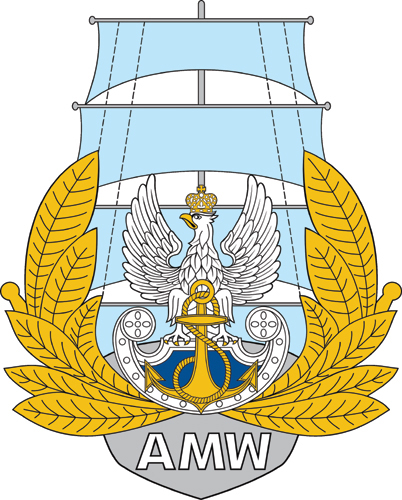 Akademia Marynarki Wojennej im. Bohaterów Westerplatteul. inż. Śmidowicza 6981-127 GDYNIAwww.amw.gdynia.plZAMAWIAJĄCY:Akademia Marynarki Wojennej im. Bohaterów Westerplatteul. inż. Śmidowicza 6981-127 GDYNIAwww.amw.gdynia.plZAMAWIAJĄCY:Akademia Marynarki Wojennej im. Bohaterów Westerplatteul. inż. Śmidowicza 6981-127 GDYNIAwww.amw.gdynia.plZAPRASZA DO ZŁOŻENIA OFERTY W POSTĘPOWANIU„Wykonanie dokumentacji projektowo-kosztorysowej w zakresie instalacji elektrycznej na rozbudowę systemów w laboratoriach cyberbezpieczeństwa i serwerowni w salach 1/9, 101/9 oraz Sali 9/9 – pracowni logistyki morskiej w budynku nr 9 wpisanym do rejestru zabytków pod nr 1859   na terenie Akademii Marynarki Wojennej im. Bohaterów Westerplatte, przy ul. Śmidowicza 69, 81-127 Gdynia” wraz z uzyskaniem prawomocnego pozwolenia na budowę”.
TRYB UDZIELENIA ZAMÓWIENIA: tryb podstawowy bez negocjacjiPodstawa prawna: Ustawa z dnia 11.09.2019 r. - Prawo zamówień publicznych(Dz. U. z 2019 r. poz. 2019 z późn. zm.)ZAPRASZA DO ZŁOŻENIA OFERTY W POSTĘPOWANIU„Wykonanie dokumentacji projektowo-kosztorysowej w zakresie instalacji elektrycznej na rozbudowę systemów w laboratoriach cyberbezpieczeństwa i serwerowni w salach 1/9, 101/9 oraz Sali 9/9 – pracowni logistyki morskiej w budynku nr 9 wpisanym do rejestru zabytków pod nr 1859   na terenie Akademii Marynarki Wojennej im. Bohaterów Westerplatte, przy ul. Śmidowicza 69, 81-127 Gdynia” wraz z uzyskaniem prawomocnego pozwolenia na budowę”.
TRYB UDZIELENIA ZAMÓWIENIA: tryb podstawowy bez negocjacjiPodstawa prawna: Ustawa z dnia 11.09.2019 r. - Prawo zamówień publicznych(Dz. U. z 2019 r. poz. 2019 z późn. zm.)ZAPRASZA DO ZŁOŻENIA OFERTY W POSTĘPOWANIU„Wykonanie dokumentacji projektowo-kosztorysowej w zakresie instalacji elektrycznej na rozbudowę systemów w laboratoriach cyberbezpieczeństwa i serwerowni w salach 1/9, 101/9 oraz Sali 9/9 – pracowni logistyki morskiej w budynku nr 9 wpisanym do rejestru zabytków pod nr 1859   na terenie Akademii Marynarki Wojennej im. Bohaterów Westerplatte, przy ul. Śmidowicza 69, 81-127 Gdynia” wraz z uzyskaniem prawomocnego pozwolenia na budowę”.
TRYB UDZIELENIA ZAMÓWIENIA: tryb podstawowy bez negocjacjiPodstawa prawna: Ustawa z dnia 11.09.2019 r. - Prawo zamówień publicznych(Dz. U. z 2019 r. poz. 2019 z późn. zm.)                                                                                                      ZATWIERDZAM                                                                                                      Rektor-Komendant                                                                             kontradmirał prof. dr hab. Tomasz SZUBRYCHTOpracowała: Sekcja Zamówień Publicznych                                                                                                      ZATWIERDZAM                                                                                                      Rektor-Komendant                                                                             kontradmirał prof. dr hab. Tomasz SZUBRYCHTOpracowała: Sekcja Zamówień Publicznych                                                                                                      ZATWIERDZAM                                                                                                      Rektor-Komendant                                                                             kontradmirał prof. dr hab. Tomasz SZUBRYCHTOpracowała: Sekcja Zamówień PublicznychROZDZIAŁ 1Nazwa oraz adres Zamawiającego, numer telefonu, adres poczty elektronicznej oraz strony internetowej prowadzonego postępowaniaNazwa:Akademia Marynarki Wojennej im. Bohaterów Westerplatte Adres:ul. inż. Śmidowicza 6981 – 127 GDYNIANumer telefonu:261262537Godziny urzędowania:od godz. 7.30 do godz. 15.30NIP:586-010-46-93REGON:190064136Adres poczty elektronicznej:przetargi@amw.gdynia.pl Adres strony internetowej:Adres strony internetowej prowadzonego postępowaniawww.amw.gdynia.plplatforma zakupowahttps://platformazakupowa.pl/Wykonawca zamierzający wziąć udział w postępowaniu o udzielenie zamówienia publicznego, zobowiązany jest  posiadać konto na platformie zakupowej.Zarejestrowanie i utrzymanie konta na platformie zakupowej oraz korzystanie z platformy jest bezpłatne. platforma zakupowahttps://platformazakupowa.pl/Wykonawca zamierzający wziąć udział w postępowaniu o udzielenie zamówienia publicznego, zobowiązany jest  posiadać konto na platformie zakupowej.Zarejestrowanie i utrzymanie konta na platformie zakupowej oraz korzystanie z platformy jest bezpłatne. platforma zakupowahttps://platformazakupowa.pl/ROZDZIAŁ 4Informacja, czy Zamawiający przewiduje wybór najkorzystniejszej oferty                  z możliwością prowadzenia negocjacjiROZDZIAŁ 5Opis przedmiotu zamówieniaROZDZIAŁ 6Termin wykonania zamówieniaROZDZIAŁ 7Projektowane postanowienia umowy w sprawie zamówienia publicznego, które zostaną wprowadzone do treści tej umowyROZDZIAŁ 8Informacja o środkach komunikacji elektronicznej, przy użyciu których Zamawiający będzie komunikował się z Wykonawcami, oraz informacje                  o wymaganiach technicznych i organizacyjnych sporządzania, wysyłania                     i odbierania korespondencji elektronicznejROZDZIAŁ 9Informacja o sposobie komunikowania się Zamawiającego z Wykonawcami w inny sposób niż przy użyciu środków komunikacji elektronicznej 
w przypadku zaistnienia jednej z sytuacji określonych w art. 65 ust. 1, art. 66 i art. 69ROZDZIAŁ 10Wskazanie osób uprawnionych do komunikowania się z WykonawcamiSekcja Zamówień PublicznychAnna PARASIŃSKA, Beata ŁASZCZEWSKA-ADAMCZAK, Rafał FUDALA.Sekcja Zamówień PublicznychAnna PARASIŃSKA, Beata ŁASZCZEWSKA-ADAMCZAK, Rafał FUDALA.Sekcja Zamówień PublicznychAnna PARASIŃSKA, Beata ŁASZCZEWSKA-ADAMCZAK, Rafał FUDALA.ROZDZIAŁ 11Termin związania ofertąROZDZIAŁ 12Opis sposobu przygotowania ofertyROZDZIAŁ 13Sposób oraz termin składania ofertROZDZIAŁ 14Termin otwarcia ofertROZDZIAŁ 15Podstawy wykluczenia, o których mowa w art. 108 ust. 1ROZDZIAŁ 16Sposób obliczenia cenyROZDZIAŁ 17Opis kryteriów oceny ofert, wraz z podaniem wag tych kryteriów, i sposobu ocenyNazwa kryteriumWaga %Sposób punktowania pkt.Cena wykonania zamówienia /C/60,0060,00Termin realizacji /T/20,0020,00Okres aktualizacji kosztorysów /K/20,0020,00ROZDZIAŁ 18Informacje o formalnościach, jakie muszą zostać dopełnione po wyborze oferty w celu zawarcia umowy w sprawie zamówienia publicznegoROZDZIAŁ 19Pouczenie o środkach ochrony prawnej przysługujących WykonawcyROZDZIAŁ 20Podstawy wykluczenia, o których mowa w art. 109 ust. 1, jeżeli Zamawiający je przewidujeROZDZIAŁ 21Informacje o warunkach udziału w postępowaniu, jeżeli Zamawiający je przewidujeROZDZIAŁ 22Informacje o podmiotowych środkach dowodowych, jeżeli Zamawiający będzie wymagał ich złożeniaROZDZIAŁ 23Opis części zamówienia, jeżeli Zamawiający dopuszcza składanie ofert częściowychROZDZIAŁ 24Liczba części zamówienia, na którą Wykonawca może złożyć ofertę, lub maksymalna liczbę części, na które zamówienie może zostać udzielone temu samemu Wykonawcy, oraz kryteria lub zasady, mające zastosowanie do ustalenia, które części zamówienia zostaną udzielone jednemu Wykonawcy, w przypadku wyboru jego oferty w większej niż maksymalna liczbie częściROZDZIAŁ 25Informacje dotyczące ofert wariantowych, w tym informacje o sposobie przedstawiania ofert wariantowych oraz minimalne warunki, jakim muszą odpowiadać oferty wariantowe, jeżeli Zamawiający wymaga lub dopuszcza ich składanieROZDZIAŁ 26Wymagania w zakresie zatrudnienia na podstawie stosunku pracy, 
w okolicznościach, o których mowa w art. 95ROZDZIAŁ 27Wymagania w zakresie zatrudnienia osób, o których mowa w art. 96 ust. 2 pkt 2, jeżeli Zamawiający przewiduje takie wymaganiaROZDZIAŁ 28Informacje o zastrzeżeniu możliwości ubiegania się o udzielenie zamówienia wyłącznie przez wykonawców, o których mowa w art. 94, jeżeli Zamawiający przewiduje takie wymaganiaROZDZIAŁ 29Wymagania dotyczące wadium, w tym jego kwotę, jeżeli Zamawiający przewiduje obowiązek wniesienia wadiumROZDZIAŁ 30Informacje o przewidywanych zamówieniach, o których mowa w art. 214 ust. 1 pkt 7 i 8, jeżeli Zamawiający przewiduje udzielenie takich zamówieńROZDZIAŁ 31Informacje dotyczące przeprowadzenia przez Wykonawcę wizji lokalnej lub sprawdzenia przez niego dokumentów niezbędnych do realizacji zamówienia, o których mowa w art. 131 ust. 2 ustawy Prawo zamówień publicznych, jeżeli Zamawiający przewiduje możliwość albo wymaga złożenia oferty po odbyciu wizji lokalnej lub sprawdzeniu tych dokumentówROZDZIAŁ 32Informacje dotyczące walut obcych, w jakich mogą być prowadzone rozliczenia między Zamawiającym a wykonawcą, jeżeli Zamawiający przewiduje rozliczenia w walutach obcychROZDZIAŁ 33Informacje dotyczące zwrotu kosztów udziału w postępowaniu, jeżeli Zamawiający przewiduje ich zwrotROZDZIAŁ 34Informację o obowiązku osobistego wykonania przez Wykonawcę kluczowych zadań, jeżeli Zamawiający dokonuje takiego zastrzeżenia zgodnie z art. 60 i art. 121 ustawy Prawo zamówień publicznychROZDZIAŁ 35Maksymalna liczba wykonawców, z którymi Zamawiający zawrze umowę ramową, jeżeli Zamawiający przewiduje zawarcie umowy ramowejROZDZIAŁ 36Informacja o przewidywanym wyborze najkorzystniejszej oferty 
z zastosowaniem aukcji elektronicznej wraz z informacjami, o których mowa w art. 230 ustawy Prawo zamówień publicznych, jeżeli Zamawiający przewiduje aukcję elektronicznąROZDZIAŁ 37Wymóg lub możliwość złożenia ofert w postaci katalogów elektronicznych lub dołączenia katalogów elektronicznych do oferty, w sytuacji określonej w art. 93ustawy Prawo zamówień publicznychROZDZIAŁ 38Informacje dotyczące zabezpieczenia należytego wykonania umowy, jeżeli Zamawiający je przewidujeROZDZIAŁ 39Klauzula informacyjna z art. 13 RODO do zastosowania przez Zamawiających  w celu związanym z postępowaniem o udzielenie zamówienia publicznegoROZDZIAŁ 40ZałącznikiPom. nrNazwa pomieszczeniaPowierzchnia [m2]1/9Serwerownia (dostępna z Sali wykładowej 1/9 – pow. 104,17m2)~16 9/9Pracownia logistyki morskiej102,20101/9Sala wykładowa31,87150,07Nazwa ......................................................................Adres ......................................................................Lp.Odbiorca (dokładna nazwa i adresi tel. kontaktowy)Data wykonania(czas trwania umowy od - do)Przedmiotwykonywanej usługiWartośćnumeru rejestru zabytkówLp.Imię i NazwiskoPosiadane kwalifikacjeWykształcenieWykonywane czynnościDoświadczeniePodstawa do dysponowania